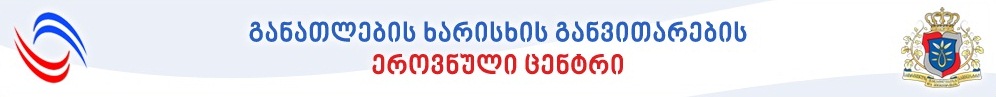 ბანკის მოლარე-ოპერატორიპროფესიული სტანდარტისსიპ – განათლების ხარისხის განვითარების ეროვნული ცენტრიპროფესიის დასახელება (ქართულად): ბანკის მოლარე-ოპერატორიპროფესიის დასახელება (ინგლისურად): Bank cashier operator პროფესიული სტანდარტის კოდიპროფესიული სტანდარტის სარეგისტრაციო ნომერი პროფესიული სტანდარტის შესაბამისი კოდი „დასაქმების საერთაშორისო სტანდარტული კლასიფიკატორის“ (ISCO-08) მიხედვით – 4211. პროფესიის აღწერა:ბანკის მოლარე-ოპერატორი ორიენტირებულია, ოპერატიულად დააკმაყოფილოს მომხმარებლის მოთხოვნები და გაუწიოს მას საჭირო საბანკო მომსახურება. ბანკის მოლარე-ოპერატორი ახორციელებს ნაღდი და უნაღდო ანგარიშსწორების ოპერაციებს, სწრაფი გზავნილების მომსახურებას, კომუნალური გადასახადების მიღებას, სხვადასხვა ანგარიშის გახსნასა და დახურვას, სხვადასხვა ტიპის ცნობის გაცემას, დისტანციური მომსახურებების რეგისტრაციას, სხვადასხვა ტიპის განაცხადების მიღებას, საბანკო პროდუქტების შეთავაზებას და გაყიდვას, ბანკისათვის ახალი მომხმარებლის მოზიდვას, მის საქმიანობასთან დაკავშირებული დოკუმენტაციის წარმოებასა და მოწესრიგებას. სამუშაო გარემო და დასაქმების შესაძლებლობები:ბანკის მოლარე-ოპერატორის ტიპიური სამუშაო გარემო წარმოადგენს ოფისს. ბანკის მოლარე-ოპერატორი შესაძლებელია დასაქმდეს ნებისმიერ ბანკში მოლარის და მოლარე-ოპერატორის თანამდებობაზე. აუცილებელი პროფესიული მოთხოვნები:(კანონმდებლობით არ არის დადგენილი)კვალიფიკაციის დონე ევროპულ კვალიფიკაციათა ჩარჩოს მიხედვით: მესამე პროფესიული მოვალეობები და ამოცანები: პიროვნული თვისებები:პუნქტუალურიკომუნიკაბელურიპატიოსანიორგანიზებულიდეტალებზე ორიენტირებულიუკონფლიქტო ზრდილობიანი ხელსაწყოები, დანადგარები, მასალები:კომპიუტერი;პრინტერი;სკანერი;ფულის სათვლელი აპარატი;ქაღალდის გამანადგურებელი;დეტექტორი;პროექტორი;გამადიდებელი შუშა;ბეჭედი;შტამპი;საკანცელარიო ინვენტარი;ფულის პარკი;ტიტულიანი ფურცლები;გამომთვლელი მანქანა. პროფესიის სამომავლო ტენდენციები: მოლარე-ოპერატორის მოვალეობების გაზრდა;პროფესიული კომპიუტერულ-ელექტრონული პროგრამების სრულყოფა;ტექნოლოგიური განვითარების ტენდენციებიდან გამომდინარე გარკვეული მოვალეობების შეკვეცა. პროფესიული ცოდნა და უნარები: სტანდარტის მოქმედების ვადა: 3 წელი პროფესიული სტანდარტის შემმუშავებელი სამუშაო ჯგუფის წევრები:შეფასების სტანდარტიპროფესიის დასახელება: ბანკის მოლარე-ოპერატორინაწილი 1. ზოგადი ინფორმაცია სტანდარტი გამოიყენება ფორმალური განათლებისა და/ან არაფორმალური განათლების  ფარგლებში შეძენილი კომპეტენციების, ცოდნისა და უნარების აღიარების მიზნით. შეფასების სტანდარტი ეფუძნება კონკრეტულ პროფესიულ სტანდარტს. ის განსაზღვრავს  სტანდარტში ასახული  პროფესიული ცოდნისა და უნარების შეფასებისა და დადასტურების აუცილებელ პირობებს:1. შესაფასებელ კომპეტენციებს, რომლებიც გამოხატულია  პროფესიული მოვალეობებისა და ამოცანების ტერმინებში; 2. კომპეტენციების შეფასების კრიტერიუმებს, რომლებშიც ასახულია აუცილებელი  პროფესიული ცოდნა და უნარები; 3. კომპეტენციების დადასტურებისათვის გამოყენებულ მტკიცებულებებს.შეფასების სტანდარტი განსაზღვრავს შეფასების პროცესის განხორციელების მიდგომებს. ფორმალურ განათლებაში სტანდარტით გათვალისწინებული შეფასების პროცესის წარმართვასთან დაკავშირებული მოთხოვნები ასახულია სავალდებულო პროფესიულ მოდულებში. არაფორმალური განათლების აღიარების მიზნებისათვის გამოიყენება წინამდებარე დოკუმენტის  მესამე ნაწილში (ნაწილი 3. შეფასების პროცესი და კომპონენტები) აღწერილი პროცედურები. შედეგები აისახება თანდართულ ფორმებში, რომლებიც დანართის სახით ახლავს დოკუმენტს. ნაწილი 2. შეფასების კრიტერიუმებინაწილი 3. შეფასების პროცესი და კომპონენტები 1. გამოკითხვა 2. პროცესზე დაკვირვება3. პროდუქტის/შედეგის შეფასებანაწილი 4. მითითებები შემფასებლისათვისშეფასების დაწყებამდე გაეცანით: პროფესიულ სტანდარტს;კომპეტენციებზე დაფუძნებული შეფასების პრინციპებსშეფასების კრიტერიუმებს;შეფასების ინსტრუმენტებს;შეფასების ორგანიზების თავისებურებებს;შემფასებლის ჩანაწერების ფორმებს. შეფასების პროცესში:პირადად დააკვირდით დავალებების შესრულების/შეფასების პროცესს;თითოეული შესაფასებელისათვის აწარმოეთ შეფასების ჩანაწერების ფორმები;თუ აუცილებელია შესაფასებელს დაუსვით დამატებითი შეკითხვები დავალებასთან დაკავშირებით;შეაფასეთ თოთოეული შესრულების კრიტერიუმი;შეფასების დასრულებისას:	შესაფასებელს მიეცით განმარტება შეფასებასთან დაკავშირებით;შეაჯამეთ შეფასების შედეგები;დაადასტურეთ შეფასების შედეგები ხელმოწერით; შეფასების ჩანაწერები გადაეცით სათანადოდ უფლებამოსილ პირს.შემფასებლის ჩანაწერების ფორმები1. გამოკითხვა შესაფასებელი პირის სახელი, გვარი:შეფასების თარიღი:შეფასების ადგილი:შემფასებლის სახელი, გვარი:შედეგი: დადასტურდა ------/ არ დადასტურდა ----------შემფასებლის კომენტარი (მათ შორის მტკიცებულებათა ჩამონათვალი):დადასტურება:                                                    2. პროცესზე დაკვირვებაშესაფასებელი პირის სახელი, გვარი:შეფასების თარიღი:შეფასების ადგილი:შემფასებლის სახელი, გვარი:შედეგი: დადასტურდა ------/ არ დადასტურდა ----------შემფასებლის კომენტარი (მათ შორის მტკიცებულებათა ჩამონათვალი):დადასტურება:                                                     3. პროდუქტის/შედეგის შეფასებაშესაფასებელი პირის სახლი, გვარი:შეფასების თარიღი:შეფასების ადგილი:შემფასებლის სახელი, გვარი:შედეგი: დადასტურდა ------/ არ დადასტურდა ----------შემფასებლის კომენტარი (მათ შორის მტკიცებულებათა ჩამონათვალი):დადასტურება:   კომპეტენციათა დადასტურების ფორმადადასტურება: №პროფესიული მოვალეობაპროფესიული ამოცანა1.სამუშაო გარემოს მომზადებაგადის მოსვლის რეგისტრაციასაწესრიგებს სამუშაო ადგილსრთავს კომპიუტერს და საბანკო პროგრამებსგამოაქვს თანხა სალაროდანეცნობა სიახლეებსემზადება კლიენტის მისაღებად2.მომხმარებლის მიღება ქმნის კეთილგანწყობილ გარემოსახდენს პირის იდენტიფიცირებასამოწმებს მომხმარებლის მონაცემებს პროგრამულადგანსაზღვრავს მომხმარებლის საჭიროებასსთავაზობს მომხმარებელს, მოთხოვნიდან გამომდინარე, შესაბამის მომსახურებასმართავს შექმნილ პრობლემურ სიტუაციებს3.მომხმარებლისათვის საჭირო საბანკო მომსახურების გაწევაასრულებს ნაღდი ტიპის ოპერაციებსასრულებს უნაღდო ტიპის ოპერაციებსიღებს მომხმარებლისაგან კომუნალურ გადასახადსგასცემს საკრედიტო და სადებეტო ტიპის ბარათებსიღებს განაცხადს საკრედიტო პროდუქტებზეახორციელებს სწრაფი გზავნილების მომსახურებასხსნის/ხურავს სხვადსხვა ტიპის ანგარიშსარეგისტრირებს მომხმარებელს დისტანციურ მომსახურებებზეგასცემს სხვადასხვა ტიპის ცნობას, ამონაწერს ანგარიშიდანსრულყოფს მომხმარებლის მონაცემებს გასცემს საფულე ჩეკის წიგნაკსიღებს სხვადასხვა ტიპის განაცხადს4.საბანკო პროდუქტების გაყიდვააზუსტებს მომხმარებლისათვის საჭირო პროდუქტს ან მომსახურებასყურადღებას ამახვილებს პროდუქტის უპირატესობებზედეტალურად აცნობს მომხმარებელს პროდუქტის პირობებსიღებს მომხმარებლისაგან განაცხადს სურვილის შემთხვევაშიუწევს მონიტორინგს გაყიდულ პროდუქტს5.მომსახურების დასრულებასაჭიროების შემთხვევაში ამისამართებს მომხმარებელს უფლებამოსილ პირთანსთავაზობს მომხმარებელს დამატებით მომსახურებასემშვიდობება მომხმარებელსაწესრიგებს შესრულებულ ოპერაციასთან დაკავშირებულ საბუთებს6.ახალი მომხმარებლის მოზიდვაგეგმავს ორგანიზაციაში თანამშრომლებთან შეხვედრასუტარებს ორგანიზაციის თანამშრომლებს პრეზენტაციასსურვილის შემთხვევაში უწევს მომხმარებელს შესაბამის საბანკო მომსახურებასმომხმარებელთან სატელეფონო ზარის მეშვეობით სთავაზობს მას საბანკო პროდუქტებსარამომხმარებელს სთავაზობს მასზე მორგებულ საბანკო პროდუქტებს, მომსახურებას7.სალაროს დახურვაგამოჰყავს სალაროს ნაშთიშეაქვს ნაღდი თანხა სალაროშიამზადებს საოპერაციო და სალარო ანგარიშგებასაწესრიგებს დღის განმავლობაში დაგროვილ საბუთებს იცავს უსაფრთხოების ნორმებს.№მოვალეობაპროფესიული ცოდნაპროფესიული უნარები1.სამუშაო გარემოს მომზადებაიცის ბანკის შიდა ინსტრუქციები და პროცედურებიიცის ეროვნული ბანკის მიერ დამტკიცებული „კომერციულ ბანკებში ნაღდ ფულსა და სხვა ფასეულობასთან დაკავშირებული ოპერაციების წარმოების წესი“ (საქართველოს ეროვნული ბანკის პრეზიდენტის 2012 წლის 29 ნოემბრის ბრძანება №105/04)იცის საბაზო კომპიუტერულ პროგრამებთან მუშაობის წესებიიცის პროფესიულ ელექტრონულ პროგრამებთან მუშაობის წესებიშეუძლია დროის ეფექტიანად მართვაშეუძლია საბანკო პროგრამების „პაროლების“ კონფიდენციალობის დაცვაშეუძლია საქმის ორგანიზებაშეუძლია თავის საქმიანობასთან დაკავშირებული ხელსაწყოებისა და დანადგარების გამოყენებაშეუძლია დეტალებზე დაკვირვებაშეუძლია პროგრამებთან მუშაობაშეუძლია ინფორმაციის დამახსოვრებაშეუძლია მათემატიკური ანგარიშიშეუძლია ფულთან მუშაობაშეუძლია სიახლეების აღქმა/ათვისება2.მომხმარებლის მიღებაიცის მომხმარებელთა მომსახურების სტანდარტი (სერვისპლუსი)იცის ბანკის შიდა ინსტრუქციები და პროცედურებიიცის საბაზო კომპიუტერულ პროგრამებთან მუშაობის წესებიიცის პროფესიულ ელექტრონულ პროგრამებთან მუშაობის წესებიიცის საბანკო პროდუქტებიიცის უცხოური ენები საბაზო დონეზე (რუსული, ინგლისური)შეუძლია მომხმარებელთან ეფექტიანი კომუნიკაციის დამყარებაშეუძლია ყურადღებით მოუსმინოს მომხმარებელსშეუძლია პროგრამებთან მუშაობაშეუძლია მიღებული ინფორმაციის ანალიზიშეუძლია მონაცემების შედარებაშეუძლია სწრაფად მუშაობაშეუძლია კონფლიქტური სიტუაციების მართვა3.მომხმარებლისათვის საჭირო საბანკო მომსახურების გაწევაიცის ბანკის შიდა ინსტრუქციები და პროცედურებიიცის საბაზო კომპიუტერულ პროგრამებთან მუშაობის წესებიიცის პროფესიულ ელექტრონულ პროგრამებთან მუშაობის წესებიიცის საბანკო პროდუქტებიიცის ეროვნული ბანკის მიერ დამტკიცებული „კომერციულ ბანკებში ნაღდ ფულსა და სხვა ფასეულობასთან დაკავშირებული ოპერაციების წარმოების წესი“ (საქართველოს ეროვნული ბანკის პრეზიდენტის 2012 წლის 29 ნოემბრის ბრძანება №105/04)იცის ეროვნული ბანკის მიერ დამტკიცებული „საქართველოში უნაღდო ანგარიშსწორების წესი“ (საქართველოს ეროვნული ბანკის პრეზიდენტის 2007 წლის 26 ივნისის ბრძანება №166)იცის ეროვნული ბანკის მიერ დამტკიცებული „საბანკო დაწესებულებებში ანგარიშების გახსნის და უცხოურ ვალუტაში ოპერაციების წარმოების შესახებ ინსტრუქცია“ (საქართველოს ეროვნული ბანკის პრეზიდენტის 2011 წლის 7 აპრილის ბრძანება №24/04)იცის ეროვნული ბანკის მიერ დამტკიცებული „საგადახდო ბარათების შესახებ დებულება“ (საქართველოს ეროვნული ბანკის პრეზიდენტის 2011 წლის 16 მაისის ბრძანება №38/04)იცის ეროვნული ბანკის მიერ დამტკიცებული „ლარის ბანკნოტებისა და მონეტების ვარგისობის განსაზღვრის კრიტერიუმები და მათი მიღება-გაცემის წესი“ (საქართველოს ეროვნული ბანკის საბჭოს 2011 წლის 27 ივნისის დადგენილება №4)იცის ფულის დამცავი ნიშნები იცის უცხოური ენები საბაზო დონეზე (რუსული, ინგლისური)იცის მათემატიკური გამოთვლების წარმოების წესებიიცის მომხმარებელთა მომსახურების სტანდარტი (სერვისპლუსი)შეუძლია ნაღდი ანგარიშსწორების ოპერაციების წარმოება შეუძლია ნაღდი ფულის მიღება და გაცემა ორ ეგზემპლარად შედგენილი შემოსავლის და გასავლის ორდერითშეუძლია უნაღდო ანგარიშსწორების ოპერაციების წარმოება შეუძლია თანხის კონვერტაციის ოპერაციების წარმოებაშეუძლია კუპიურების უტყუარობის დადგენაშეუძლია ეროვნული და უცხოური ვალუტის ფულის ნიშნების გარჩევაშეუძლია მომსახურების ტარიფების დამახსოვრებაშეუძლია პროგრამებთან მუშაობაშეუძლია სტრესულ სიტუაციაში მუშაობაშეუძლია დეტალებზე დაკვირვებაშეუძლია სწრაფად მუშაობაშეუძლია დოკუმენტაციასთან მუშობაშეუძლია გამოთვლების შესრულება ზეპირად და გამომთვლელი მანქანის გამოყენებითშეუძლია არითმეტიკული ოპარაციების წარმოებაშეუძლია მონაცემების შედარებაშეუძლია დროის მართვაშეუძლია გუნდში მუშაობაშეუძლია გადაწყვეტილების მიღება4.საბანკო პროდუქტების გაყიდვაიცის გაყიდვების ტექნიკაიცის მომხმარებელთა მომსახურების სტანდარტი (სერვისპლუსი) იცის საბანკო პროდუქტებიიცის საბაზო კომპიუტერული პროგრამებიიცის პროფესიული ელექტრონული პროგრამები იცის მათემატიკური გამოთვლების წარმოების წესებიიცის ბანკის შიდა ინსტრუქციები და პროცედურებიიცის უცხოური ენები საბაზო დონეზე (რუსული, ინგლისური)შეუძლია მომხმარებელთან ეფექტიანი კომუნიკაციის დამყარებაშეუძლია გაყიდვების ტექნიკის ეფექტიანად გამოყენება შეუძლია პრეზენტაციის ჩატარებაშეუძლია საბანკო პროდუქტის პირობების და ტარიფების დამახსოვრებაშეუძლია პროგრამებთან მუშაობაშეუძლია დროის ეფექტიანად მართვაშეუძლია საქმის ორგანიზება5.მომსახურების დასრულებაიცის ბანკის შიდა ინსტრუქციები და პროცედურებიიცის მომხმარებელთა მომსახურების სტანდარტი (სერვისპლუსი)იცის დოკუმენტაციის წარმოების წესებიიცის პროფესიული ელექტრონული პროგრამები იცის უცხოური ენები საბაზო დონეზე (რუსული, ინგლისური)შეუძლია მომხმარებელთან ეფექტიანი კომუნიკაციის დამყარებაშეუძლია დოკუმენტაციასთან მუშაობაშეუძლია მიღებული ინფორმაციის ანალიზიშეუძლია საქმის ორგანიზებაშეუძლია გუნდში მუშაობა6.ახალი მომხმარებლების მოზიდვაიცის ბანკის შიდა ინსტრუქციები და პროცედურებიიცის საბანკო პროდუქტებიიცის გაყიდვების ტექნიკაიცის პროფესიული ელექტრონული პროგრამებიიცის მათემატიკური გამოთვლების წარმოების წესებიშეუძლია გაყიდვების ტექნიკის ეფექტიანად გამოყენება შეუძლია პრეზენტაციის ჩატარებაშეუძლია პროდუქტის პირობებისა და მომსახურების ტარიფების დამახსოვრებაშეუძლია განაცხადის მართებულად შევსებაშეუძლია არითმეტიკული ოპერაციების წარმოება7.სალაროს დახურვაიცის ბანკის შიდა ინსტრუქციები და პროცედურებიიცის პროფესიული ელექტრონული პროგრამებიიცის ეროვნული ბანკის მიერ დადგენილი ბანკნოტებისა და მონეტების ფორმირების წესებიშეუძლია ეროვნული და უცხოური ვალუტის ფულის ნიშნების გარჩევაშეუძლია მონეტებისა და ბანკნოტების დათვლა, დახარისხებაშეუძლია პროგრამებთან მუშაობაშეუძლია საქმის ორგანიზებაშეუძლია არითმეტიკული ოპერაციების წარმოებაშეუძლია დროის ეფექტიანად მართვაშეუძლია გუნდში მუშაობა№სახელი, გვარიორგანიზაცია, პოზიცია1.ირმა ტოროშელიძესს „თიბისი ბანკი“, უფროსი მოლარე-ოპერატორი2.ნინო კოდიაშვილისს „პროკრედიტ ბანკი“, მომხმარებელთა მრჩეველი3.თეონა ქვათაძესს „ბანკი კონსტანტა“, ოპერატორი4.თინათინ თეთრაშვილისს „ბაზისბანკი“, მომხმარებელთა მომსახურების უფროსი მენეჯერი5.ირინა გოცირიძესს „ბანკი რესპუბლიკა“, ტრენერ-კონსულტანტი6.თეა თოფურიასს „ბითიეი ბანკი“, ოპერატორი7.ნინო უმფრიანისს „ინვესტბანკი“, უნივერსალური მოლარე-ოპერატორი8.ინგა წერეთელისსიპ – განათლების ხარისხის განვითარების ეროვნული ცენტრი, ექსპერტი-ფასილიტატორი9.მალხაზ თორიასსიპ – განათლების ხარისხის განვითარების ეროვნული ცენტრი, ექსპერტი-ფასილიტატორიპროფესიული ამოცანაშეფასების კრიტერიუმები პროფესიული მოვალეობა 1: სამუშაო გარემოს მომზადება პროფესიული მოვალეობა 1: სამუშაო გარემოს მომზადებაგადის მოსვლის რეგისტრაციას1.1.1.  არგუმენტირებულად ასაბუთებს სამუშაო ადგილზე დროულად გამოცხადების/რეგისტრაციის  აუცილებლობას1.1.2.სწორად განმარტავს რეგისტრაციის წესების დაცვის აუცილებლობას1.2. აწესრიგებს სამუშაო ადგილს1.2.1. სწორად აღწერს ორგანიზაციის შინაგანაწესის შესაბამისად სამუშაო ადგილის მოწესრიგების პროცედურებს1.2.2. სწორად განმარტავს ბუკლეტების, შტამპების, გასაღებების, ბეჭდების მოწესრიგების აუცილებლობას სალაროს გახსნამდე და დახურვის შემდგომ1.2.3. სწორად ჩამოთვლის მუშაობისთვის აუცილებელ საკანცელარიო ნივთებს1.2.4. სწორად ასაბუთებს საკანცელარიო ნივთების მოწესრიგების აუცილებლობას1.3. რთავს კომპიუტერს და საბანკო პროგრამებს1.3.1. არგუმენტირებულად ასაბუთებს კომპიუტერის და ელექტრონული პროგრამების/აპარატების ჩართვის და გამორთვის  აუცილებლობას 1.3.2. წესების დაცვით შეყავს პროგრამაში მომხმარებლის სახელი და პაროლი.1.4. გამოაქვს თანხა სალაროდან1.4.1. ზუსტად აღწერს უსაფრთხოების წესების დაცვით პასუხიმგებელი პირისაგან  თანხის განსაზღვრული ლიმიტის ფარგლებში მიღების პროცედურას1.5. ეცნობა სიახლეებს1.5.1. სწორად ჩამოთვლის სიახლეების გაცნობის გზებს1.5.2. არგუმენტირებულად ასაბუთებს სიახლეების დროულად გაცნობის აუცილებლობას1.6. ემზადება მომხმარებლის მისაღებად1.6.1. სწორად განმარტავს ორგანიზაციის შიდა სტანდარტით განსაზღვრული ჩაცმის სტილის დაცვის ვალდებულებას1.6.2. სწორად ჩამოთვლის ორგანიზაციის შიდა სტანდარტით დადგენილი დრესკოდის მთავარ მახასიათებლებს 1.6.3. სწორად ასაბუთებს კორპორატიული  გულსაბნევის, ყელსახვევის, ჰალსტუხის და საჭიროების შემთხვევაში სპეციალური უნიფორმის ტარების აუცილებლობას.პროფესიული მოვალეობა 2:მომხმარებლის  მიღება პროფესიული მოვალეობა 2:მომხმარებლის  მიღება 2.1. ქმნის კეთილგანწყობილ გარემოს2.1.1.სწორად აღწერს მომხმარებელის მიღების/მისალმების პროცედურას  2.1.2. სწორად აყალიბებს სერვის პლუსის წესების თანახმად მომხმარებელისთვის სახელით  რამდენჯერმე მიმართვის ეფექტურობას. 2.1.3. იმიტირებულ გარემოში ქმნის კეთილგანწყობილ გარემოს მომხმარებელისთვის  2.1.4. სწორად განმარტავს კლიენტთან  მზერითი  კონტაქტის დამყარების საჭიროება2.1.5. სწორად განმარტავს კლიენტთან  მზერითი  კონტაქტის დამყარების საჭიროებას2.1.6. სწორად აყალიბებს გულისყურით მოსმენის ვალდებულებას მომხმარებელის საჭიროების დასადგენად2.2. ახდენს პირის იდენტიფიცირებას2.2.1. სწორად აყალიბებს პირის  იდენტიფიკაციის წესებს ნაღდი ფულის მიღებისას2.3. ამოწმებს მომხმარებლის მონაცემებს პროგრამულად2.3.1. სწორად აყალიბებს მომხმარებელის პირადობის დამადასტურებელ საბუთზე არსებული მონაცემების  პროგრამულ მონაცემებთან შესაბამისობის დადგენის  მნიშვნელობას2.4. განსაზღვრავს მომხმარებლის საჭიროებას2.4.1. სწორად აღწერს მომხმარებელისთვის  ღია ტიპის შეკითხვების დასმის აუცილებლობას 2.4.2.სწორად აყალიბებს  მომხმარებელისთვის სიტუაციიდან გამომდინარე კითხვების შერჩევის  აუცილებლობას 2.5. სთავაზობს მომხმარებელს, მოთხოვნიდან გამომდინარე, შესაბამის მომსახურებას2.5.1. სწორად განმარტავს  მიღებული ინფორმაციის სწორად გაანალიზების საჭიროებას და ვალდებულებას.2.5.2. იმიტირებულ გარემოში სწორად განსაზღვრავს მომხმარებელის საჭიროებას2.5.3. სწორად განმარტავს კონკრეტული მომსახურების გაწევის პროცედურას მიღებული ინფორმაციის გაანალიზების საფუძველზე. 2.5.4. სწორად განმარტავს მომხმარებელისთვის დამატებითი პროდუქტის, ან მომსახურების შეთავაზების  ვალდებულებას 2.5.5. იმიტირებულ გარემოში სწორად სთავაზობს მომხმარებელს შესაბამის მომსახურებას2.5.6. იმიტირებულ სიტუაციაში წესების დაცვით პასუხობს სატელეფონო ზარებს თანამშრომლის, სხვა ფილიალის თანმშრომლის, ან მომხმარებელისთვის სალაროში სასურველი თანხის არსებობისა და ვალუტის კურსის შესახებ დაზუსტების მიზნით 2.5.7.სწორად აღწერს  მომხმარებელისთვისმომსახურების ყველა შესაძლო ვარიანტის    შეთავაზების პროცედურას.2.6. მართავს შექმნილ პრობლემურ სიტუაციებს2.6.1. განმარტავს კონფლიქტში მონაწილე პირთაგან დეტალური ინფორმაციის მიღების აუცილებლობას2.6.2. მსჯელობს კონფლიქტის მიზეზის ზუსტად განსაზღვრის აუცილებლობაზე2.6.3. განიხილავს კონფლიქტური სიტუაციის შესახებ მესამე პირისგან  ინფორმაციის მიღების აუცილებლობას2.6.4. განმარტავს კონფლიქტის შესახებ ნივთიერი მტკიცებულებების განხილვის აუცილებლობას (ასეთის არსებობის შემთხვევაში)2.6.5. ახდენს კონფლიქტის მიზეზის იდენტიფიცირების იმიტირებას2.6.6. მსჯელობს კონფლიქტის არსის განსაზღვრის აუცილებლობაზე2.6.7. განმარტავს კონფლიქტის ხარისხის დადგენის აუცილებლობას2.6.8. ჩამოთვლის კონფლიქტის მოგვარების სავარაუდო  მეთოდებს და გზებს2.6.9.ახდენს კონფლიქტის მოგვარების მეთოდების დემონსტრირებას სიმულაციურ გარემოში2.6.10. განმარტავს ინტერპერსონალური კომუნიკაციის თავისებურებებს მომხმარებელთან ურთიერთობის დროს2.6.11. მსჯელობს ინტერპერსონალური კომუნიკაციის მნიშვნელობაზე მომხმარებელთან ურთიერთობის დროს2.6.12. განიხილავს ინტერპერსონალური კომუნიკაციისას ეთიკური დამოკიდებულებების აუცილებლობას2.6.13. მსჯელობს გუნდური კონფლიქტის წარმოშობის მიზეზის დადგენის გზებზე2.6.14. განმარტავს გუნდური კონფლიქტის სიმძიმის ხარისხის განსაზღვრის აუცლებლობას2.6.15. ჩამოთვლის გუნდური კონფლიქტის მოგვარების სავარაუდო მეთოდებს და გზებს2.6.16. ახდენს გუნდური კონფლიქტის მოგვარების მეთოდების დემონსტრირებას სიმულაციურ გარემოშიპროფესიული მოვალეობა 3:  მომხმარებლისათვის საჭირო საბანკო მომსახურების გაწევაპროფესიული მოვალეობა 3:  მომხმარებლისათვის საჭირო საბანკო მომსახურების გაწევა3.1. ასრულებს ნაღდი ტიპის ოპერაციებს3.1.1. სწორად აღწერს შესაბამისი საბუთის (შემოსავლის ორდერი)პროგრამული გატარების პროცედურას3.1.2. სწორად აყალიბებს  ამობეჭდილი  საბუთის დამოწმების წესებს (ხელმოწერა, შტამპი, ბეჭედი)3.1.3. დადგენილი წესის  თანახმად განმარტავს  მომხმარებელისთვის განკუთვნილი ეგზემპლარის გადაცემის აუცილებლობას 3.1.4. სწორად  განმარტავს პირის  იდენთიფიკაციისაუცილებლობას ნაღდი ფულის გაცემისას3.1.5.   წესების დაცვით ავსებს გასავლის ორდერს3.1.6.  წესების თანახმად აღწერს შესაბამისი საბუთის პროგრამული გატარების პროცედურას3.1.7. ჩამოთვლის ამობეჭდილი  საბუთის დამოწმების წესებს (ხელმოწერა, შტამპი, ბეჭედი)3.1.8.    განმარტავს დადგენილი წესის  თანახმად მომხმარებელისთვის განკუთვნილი ეგზემპლარის გადაცემის აუცილებლობას3.1.9. ახდენს მომხმარებელისთვის მოთხოვნილ თანხის გადაცემის იმიტირებას3.1.10. განმარტავს ორგანიზაციისთვის განკუთვნილი ეგზემპლარების დღიურ საბუთებში შენახვის აუცილებლობას ორგანიზაციის შიდა ინსტრუქციის შესაბამისად3.1.11. წესების დაცვით ამოწმებს ბანკის ოპერატორის მიერ გამოწერილი გასავლის ორდერის სისწორეს3.1.12. წესების დაცვით ავსებს შემოსავლის ორდერს3.1.13. არგუმენტირებულად ასაბუთებს პირის  იდენთიფიკაციის აუცილებლობას ვალუტის კონვერტაციისას3.1.14. არგუმენტირებულად ასაბუთებს მომხმარებელის ინფორმირებისაუცილებლობას  მიმდინარე კურსის შესახებ3.1.15. სწორად ანგარიშობს მომხმარებელისათვის კურსის მიხედვით გასაცემ თანხას3.1.16. წესების დაცვით ავსებს ვალუტის ყიდვა-გაყიდვის საბუთი3.1.17. სწორად აღწერს შესაბამისი საბუთის პროგრამული გატარების პროცედურას3.1.18. ჩამოთვლის  ამობეჭდილი  საბუთის დამოწმების წესებს (ხელმოწერა, შტამპი, ბეჭედი)3.1.19. კონვერტაციის წესების თანახმად ახდენს თანხის მიღება/გაცემის იმიტირებას3.1.20.  ასაბუთებს დადგენილი წესის  თანახმად მომხმარებელისთვის განკუთვნილი საბუთის ეგზემპლარის გადაცემის აუცილებლობას3.1.21.  ასაბუთებს ორგანიზაციისთვის განკუთვნილი ეგზემპლარების დღიურ საბუთებში შენახვის აუცილებლობას ორგანიზაციის შიდა ინსტრუქციის შესაბამისად3.1.22. სწორად აღწერს საეჭვო ფულის აღმოჩენის შემთხვევაში  ეროვნული ბანკის დადგენილ წესით  განსაზღვრულ პროცედურას 3.1.23. წესების დაცვით ავსებს შესაბამის აქტს (ცნობა საეჭვო ფულის გამოვლენის შესახებ)3.1.24. წესების დაცვით ი ავსებს გარე ბალანსურ  ორდერს3.1.25. არგუმენტირებულად განმარტავს კლინტისთვის შებამისი ინფორმაციის მიწოდების აუცილებლობას3.1.26. სწორად აღწერს ფულის წარმოშობის და განვითარების ძირითად ეტაპებს3.1.27. არგუმენტირებულად მსჯელობს ყალბი ფულის წარმოშობის გარემოებების და მისი გავრცელების ტენდენციების შესახებ3.1.28. სწორად აღწერს ფულის ნიშნების ნამდვილობის დადგენის საშუალებებს 3.1.29. სწორად განმარტავს ძირითად ტერმინოლოგიებს3.1.30. თანმიმდევრულად აღწერს ეროვნული ბანკის, როგორც მთავარი ექსპერტის საქმიანობას ეროვნული და უცხოური ვალუტის ნამდვილობის დადგენის საქმეში3.1.31. სწორად  ჩამოთვლის მიმოქცევაში არსებული ეროვნული ვალუტის ბანკნოტებს და მონეტებს3.1.32. სწორად აღწერს ეროვნული ვალუტის 5, 10, და 20 ლარის ღირებულების ბანკნოტების დამცავ ნიშნებს3.1.33. სწორად აღწერს ეროვნული ვალუტის 50, 100, და 200 ლარის ღირებულების ბანკნოტების დამცავ ნიშნებს3.1.34. სწორად აღწერს მიმოქცევაში არსებულ მონეტებს, საიუბილეო მონეტებს და მათ დამცავ ნიშნებს3.1.35. ამოიცნობს ყალბ ლარებს განმასხვავებელი ნიშნების და თავისებურებების მიხედვით3.1.36. სწორად ასხვავებს ძველი და ახალი ემისიის დოლარების თავისებურებებს3.1.37. თანმიმდევრულად აღწერს ყალბი დოლარების დამცავ მექანიზმებს3.1.38. არგუმენტირეულად იხილავს სუპერ ყალბი დოლარების თავისებურებებს3.1.39. ამოიცნობს ყალბ დოლარებს განმასხვავებელი ნიშნების და თავისებურებების მიხედვით3.1.40. დეტალურად აღწერს ევროს ბანკნოტების და მონეტების  დამცავ ნიშნებს3.1.41. აღწერს ყალბი ევროს ბანკნოტების და მონეტების სახეობებს3.1.42. აღწერს ყალბი ევროს ბანკნოტების და მონეტების ამოცნობის მექანიზმებს3.1.43. ამოიცნობს ყალბ ევროებს  განმასხვავებელი ნიშნების და თავისებურებების მიხედვით3.1.44. დეტალურად აღწერს ყალბი ფულის გამოვლენის შემთხვევაში რეაგირების წესებს.3.1.45. სრულად აღწერს ყალბი ფულის ამიღებასთან დაკავშირებული დოკუმენტაციის გაფორმების წესს.3.1.46. არგუმენტირებულად ასაბუთებს კლიენტზე საბუთის კუთვნილი ეგზემპლიარის გადაცემის აუცილებლობას.3.1.47. აყალიბებს ორგანიზაციის საბუთის ეგზემპლიარის დღიურ საბუთებში შენახვის წესს.3.1.48. წესების დაცვით ი გამოავლენს დაზიანებულ კუპიურებს3.1.49. სწორად აღწერს დაზიანების ხარისხს3.1.50. სწორად აყალიბებს დაზიანების ხარისხის მიხედვით განსახორციელებელ ღონისძიებებს3.1.51. წესების დაცვით ავსებს შესაბამის საბუთს (ცნობა გადასახდელად უვარგისი ფულის ნიშნების გამოვლენის შესახებ)3.1.52. არგუმენტირებულად განმარტავს მომხმარებელისთვის შესაბამისი ინფორმაციის მიწოდების აუცილებლობას3.1.53. სწორად ასაბუთებს მომხმარებელისაგან მხოლოდ კონვერტაციის მიზნით დაზიანებული ვალუტის მიღების აუცილებლობას3.1.54. სწორად აღწერს სუპერ ყალბი დოლარების  ამოცნობის ტექნიკას3.2.  ასრულებს უნაღდო  ტიპის ოპერაციებს3.2.1.დადგენილი წესების თანახმად აღწერს პირის იდენტიფიკაციის წესს3.2.2. არგუმენტირებულად ასაბუთებს მომხმარებელის ა ნგარიშებზე ნაშთის შემოწმების აუცილებლობას3.2.3. სრულად აღწერს ს გადარიცხვის შემთხვევაში განსახორციელებელ პროცედურებს3.2.4. თანმიმდევრულად ჩამოთვლის დოკუმენტების პროგრამული გატარების /დამუშავების წესებს3.2.5. სწორად  განმარტავს ს საბუთების ერთი ეგზემპლიარის კლიეტისთვის გადაცემის აუცილებლობა3.2.6. არგუმენტირებულად ასაბუთებს ხელმოწერითა და შტამპით დამოწმებული გადარიცხვის საბუთის მეორე ეგზემპლიარის საქმეში შენახვის აუცილებლობას.3.2.7. წესების დაცვით ახორციელებს სავალუტე-სალარე გადარიცხვას3.2.8. ახდენს უნაღდო ანგარიშსწორების ძირითადი ტერმინოლოგიების განმარტებების ფორმულირებას3.2.9. ზუსტად აღწერს  საგადახდო დავალებით უნაღდო ანგარიშსწორების შესრულების პროცედურას3.2.10. სწორად ავსებს უნაღდო ანგარიშსწორების დოკუმენტს3.2.11. ზუსტად აყალიბებს აკრედიტივით ანგარიშსწორების პროცედურას3.2.12. სრულად ჩამოთვლის აკრედიტის გასახსნელად წარსადგენ განცხადებაში (აუცილებელი თანხის გადარიცხვის თაობაზე) აუცილებელ მონაცემებს3.2.13. ზუსტად აღწერს საბანკო პლასტიკური ბარათით ანგარიშსწორების პროცედურას3.2.14. არგუმენტირებულად ასაბუთებს დადგენილი წესის თანახმად საინკასო დავალების შესაბამის ორგანოდან მიღების აუცილებლობას3.2.15. არგუმენტირებულადასაბუთებს მომხმარებელის ანგარიშზე ნაშთის არსებობის შემოწმების აუცილებლობას3.2.16. სწორად განმარტავს  თანხის უაქცენტოდ გადარიცხვის შესაძლებლობას3.2.17. ზუსტად ავსებს  შესაბამის საბუთს  (საინკასო დავალება)3.2.18. ზუსტად აღწერს პირისგან კონვერტაციის განაცხადის მიღების წესს3.2.19. სწორად ასაბუთებს მომხმარებელისთვის კონვერტაციის ტარიფის გაცნობის აუცილებლობას3.2.20. ზუსტად აღწერს თანხის კონვერტაციის პროგრამულად გატარების პროცედურას3.2.21. ზუსტად განმარტავს შესრულებილი ოპერაციის დამადასტურებელი საბუთის განკარგვის წესს3.2.22. წესების დაცვით ასრულებს კონვერტაციის ოპერაციას3.2.23. არგუმენტირებულადასაბუთებს კლიენტზე მომსახურების ტარიფების გაცნობის აუცილებლობას.3.2.24. ზუსტად ავსებს  განაცხადს 3.2.25. ზუსტად აყალიბებს გარე ბალანსური გატარების საფუძველზე საანგარიშსწორებო  ჩეკის გასცემის პროცედურებს3.2.26. სწორადაღწერს ჩეკის პროგრამულად გაცემის პროცედურას3.2.27. არგუმენტირებულად ასაბუთებს ჩეკზე საჭირო მონაცემების არსებობის აუცილებლობას3.2.28. სწორად ავსებს შესაბამის საბუთს ( ბალანსგარეშე ორდერი; ჩეკის განაცხადი);3.2.29. სრულად ჩამოთვლის  შევსებული ჩეკის იდენტური ბარათის კლიენტზე გაცემის წესებს3.2.30. ზუსტად აღწერს შესრულებილი ოპერაციის დამადასტურებელი საბუთის განკარგვის წესს3.3.იღებს მომხმარებელისგან კომუნალურ გადასახადს3.3.1. სწორად აყალიბებს პირის  იდენტიფიკაციის წესებს ნაღდი ფულის მიღებისას3.3.2.სწორად განმარტავს თანხის მიღების პროცედურას სხვადასხვადანიშნულებით:კომუნალური გადასახადის თანხა, სწრაფიგზავნილების თანხა,  ნაშთის შევსება,  სწავლის საფასურის გადახდა დასხვა 3.3.3. წესების დაცვით ახდენს მომხმარებელისგან თანხის მიღების იმიტირებას3.3.4. აყალიბებს  ამობეჭდილი  საბუთის დამოწმების წესებს (ხელმოწერა, შტამპი, ბეჭედი)3.3.5. წესების  დაცვით ავსებს შემოსავლის ორდერს 3.3.6.  სწორად აღწერს შესაბამისი საბუთის პროგრამული გატარების პროცედურას3.3.7. სწორად აყალიბებს  ამობეჭდილი  საბუთის დამოწმების წესებს (ხელმოწერა, შტამპი, ბეჭედი)3.3.8. წესების დაცვით ამოწმებს ბანკის ოპერატორის მიერ გამოწერილი შემოსავლის ორდერის სისწორეს3.3.9. დადგენილი წესის  თანახმად განმარტავს  მომხმარებელისთვის განკუთვნილი ეგზემპლარის გადაცემის აუცილებლობას3.4. გასცემს საკრედიტო და სადებეტო ტიპის ბარათებს3.4.1. სწორად არჩევს საკრედიტო ბარათების ტიპებს და მახასიათებლებს (წლიური საპროცენტო განაკვეთი, განაღდების/წინსწრების/ვადაზე ადრე დაფარვის საკომისო, წლიური მომსახურების საკომისიო, ვალუტა, ბონუსები)3.4.2. დეტალურად აღწერს სხვადასხვა საკრედიტო ბარათების ზოგად პირობებს და ტარიფებს3.5. იღებს განახცადს საკრედიტო პროდუქტებზე3.5.1. სწორად ჩამოთვლის სესხების ტიპებს და ძირითად მახასიათებლებს (გაცემის საკომისიო, წლიური საპროცენტო განაკვეთი, წინსწრების/ვადაზე ადრე დაფარვის საკომისო, ვალუტა, ბონუსები)3.5.2. განმარტავს ოვერდრაფტს, როგორც პროდუქტს3.5.3. სწორად განმარტავს საბანკო გარანტიების სახეებს და პირობებს3.5.4. დეტალურად აღწერს სხვადასხვა სესხების ზოგად პირობებს და ტარიფებს3.5.5. დეტალურად აღწერს სხვადასხვა სესხების ზოგად პირობებს და ტარიფებს3.5.6. სწორად აყალიბებს ეფექტური საპროცენტო განაკვეთის გამოთვლის წესს3.5.7. სათანადო წესით ავსებს შესაბამის საბუთს  (საკრედიტო განაცხადის ფორმა)3.5.8. ჩამოთვლის დადგენილი წესითმომხმარებელის პროგრამულად რეგისტრირებისათვის საჭირო დოკუმენტებს3.3.3. წესების დაცვით ახდენს მომხმარებელისგან თანხის მიღების იმიტირებას3.5.10. მიღებული ინფორმაციის საფუძველზე სწორად განსაზღვრავს საბანკო პროდუქტის/მომსახურების სახეს3.5.11. არგუმენტირებულად ასაბუთებს საჭიროების შემთხვევაში კომპეტენტური პირის დროულად საქმის კურსში ჩაყენების აუცილებლობას3.5.12.  არგუმენტირებულად ასაბუთებს კომპეტენტურ პირთან მომხმარებელის გადამისამართების შემთხვევაში მისთვის (მომხმარებელისთვის) ინფორმაციის სწორად მიწოდების/განმარტების აუცილებლობას 3.5.13.  ასაბუთებს მომხმარებელისათვის მისი სავიზიტო ბარათის/საკონტაქტო ინფორმაციის გადაცემის აუცილებლობას სერვის პლუსის წესების დაცვით3.5.14. ასაბუთებს მომხმარებელისთვის სესხების/საკრედიტო ბარათების გამოყენების კუთხით შემდგომი დახმარების შეთავაზების აუცილებლობას3.5.15. ასაბუთებს სათანადო წესით პროგრამულად მომხმარებელის მონაცემების გადამოწმების აუცილებლობას 3.5.16.ასაბუთებს მომხმარებელისთვის დაზუსტებული ინფორმაციის მიწოდების აუცილებლობას სესხის ვადის, გრაფიკის, ვადაგადაცილების შემთხვევაში დარიცხული პირგასამტეხლოს, ეფექტური განაკვეთის და სხვა მახასიათებლების შესახებ3.5.17. ასაბუთებს მომხმარებელისთვის მისი, როგორც მომხმარებლის უფლებების შესახებ ინფორმაციის მიწოდების აუცილებლობას3.5.18. იმიტირებულ ან/და რეალურ ვითარებაში უწევს კონსულტაციას მომხმარებელს პროდუქტის გამოყენების კუთხით3.6. ახორციელებს სწრაფი გზავნილების მომსახურებას3.6.1. არგუმენტირებულად ასაბუთებს მომხმარებლის საჭიროების დადგენის აუცილებლობას სწრაფი ფულადი გზავნილის მიღებისას/გაცემისას3.6.2.სრულად ჩამოთვლის სწრაფი ფულადი გზავნილების ტიპებს3.6.3.ზუსტად აღწერს სწრაფი ფულადი გზავნილების პირობებს და მომსახურების ტარიფებს 3.6.4.ასაბუთებს სწრაფი ფულადი გზავნილების შესახებ მომხმარებლისთვის ზუსტი ინფორმაციის მიწოდების აუცილებლობა3.6.5.ზუსტად განმარტავს პირების (გამგზავნი, მიმღები) ვერიფიკაციის დადგენილ  წესს3.6.6.არგუმენტირებულად ასაბუთებს მიმღების სახელისა და გვარის, ქვეყნის, თანხისა და ვალუტის დადგენის აუცილებლობას.3.6.7.სწორად განმარტავს საჭიროების შემთხვევაში კონვერტაციის განხორციელების აუცილებლობას3.6.8.სრულად აღწერს გზავნილის გაგზავნის პროცედურას3.6.9.  სწორად ავსებს შემოსავლის ორდერს3.6.10.იმიტირებული პროცესისას იღებს და გასცემს გზავნილის შესაბამის თანხას. 3.6.11.სწორად განმარტავს პირების (მიმღების , გამომგზავნის )ვერიფიკაციის დადგენილი წესს3.6.12.არგუმენტირებულად ასაბუთებს გზავნილის განაღდებისას კოდის, გამომგზავნის სახელის /გვარის, ქვეყნის, თანხის ოდენობისა და ვალუტის დაზუსტების აუცილებლობას.3.6.13.ზუსტად აღწერს პროგრამულად გზავნილის მიღების პროცედურას3.6.14 .  წესების დაცვით ავსებს გასავლის ორდერს 3.6.15. ზუსტად აღწერს გზავნილის გაგზავნასთან  დაკავშირებული დოკუმენტაციის გაფორმების წესს3.6.16. სწორად აღწერს გზავნილის მიღებასთან დაკავშირებული დოკუმენტაციის გაფორმების წესს3.6.17. არგუმენტირებულადა საბუთებს კლიენტზე საბუთის კუთვნილი ეგზემპლიარის გადაცემის აუცილებლობას3.6.18. სწორად აყალიბებს ორგანიზაციის საბუთის ეგზემპლიარის დღიურ საბუთებში შენახვის წეს3.7.ხსნის/ხურავს სხვადსხვა ტიპის ანგარიშს3.7.1. სწორად ჩამოთვლის ანგარიშების ტიპებს3.7.2. ასხვავებს ანგარიშებს მათი ტიპებისა და პირობების მიხედვით3.7.3. დეტალურად განმარტავს მიმდინარე ანგარიშის ზოგად პირობებს და ტარიფებს3.7.4. დეტალურად განმარტავს ნომინალური მფლობელობის ანგარიშის  ზოგად პირობებს და ტარიფებს3.7.5. დეტალურად განმარტავს საკასო საკორესპონდენტო ანგარიშების  ზოგად პირობებს და ტარიფებს~3.7.6. დეტალურად განმარტავს სადეპოზიტო ანგარიშების  ზოგად პირობებს და ტარიფებს3.7.7. სწორადაყალიბებს პირისგან ანგარიშის გახსნის განაცხადის მიღების წესს3.7.8. დეტალურად განმარტავს რეზიდენტი და არარეზიდენტი  იურიდიული პირისათვის ანგარიშის გასახსნელად საჭირო დოკუმენტებს3.7.9. სრულად ჩამოთვლის არამეწარმე ფიზიკური პირისათვის  და იურიდიული სტატუსის არმქონე ორგანიზაციებისთვის ანგარიშის გასახსნელად საჭირო დოკუმენტებს3.7.10. სრულად ჩამოთვალის ინდმეწარმის, მეწარმის და გადასახადების გადამხდელი ფიზიკური პირისთვის ანგარიშის გასახსნელად საჭირო დოკუმენტებს3.7.11. სწორადგანმარტავს ნომინალური მფლობელობის ანგარიშის გახსნისათვის საჭირო დოკუმენტების ჩამონათვალს როგორც რეზიდენტი, ისე არარეზიდენტი პირისათვის 3.7.12. დეტალურად განმარტავს საკორესპონდენტო ანგარიშის გასახსნელად საჭირო დოკუმენტების ჩამონათვალს რეზიდენტი ბანკებისა  და არარეზიდენტი ბანკის ფილიალისთვის.3.7.13. იმიტირებული პროცესის დროს სწორ  ინფორმაციას აწვდის სავარაუდო მომხმარებელს ანგარიშის გასახსნელად საჭირო დოკუმენტების შესახებ3.7.14. ორგანიზაციის შიდა წესის შესაბამისად აღწერს კლიენტებისთვის ანგარიშის (მიმდინარე, ნომინალური მფლობელობის, სადეპოზიტო) გახსნის პროცედურას3.7.15. აღწერს ბანკებისთვის სხვა კომერციულ ბანკში ანგარიშის(საკორესპონდენტო, საკასო) გახსნის პროცედურას3.7.16. სრულად აღწერს ანგარიშის გახსნის პროგრამულად გატარების პროცედურას3.7.17. სწორად განმარტავს შესრულებული ოპერაციის დამადასტურებელი საბუთის განკარგვის წესს3.7.18. იმიტირებული პროცესის დროს პროცედურების დაცვით ხსნის ანგარიშს.3.7.19. საქართველოს ეროვნული ბანკის ნორმატიული აქტის და ორგანიზაციის შიდა წესის თანახმად ასხვავებს  პირის ვინაობის დადგენის მეთოდებს3.7.20. დეტალურად განმარტავს იდენტიფიკაციის გზებს 3.7.21. სწორად განმარტავს რა შემთხვევაშია აუცილებელი პირის იდენტიფიკაცია 3.7.22. დეტალურად განმარტავს ვერიფიკაციის გზებს 3.7.23. დეტალურად განმარტავს რა შემთხვევაშია შესაძლებელი ვერიფიკაციის  გამოყენება3.7.24. აღწერს პირის იდენტიფიკაცია/ვერიფიკაციის შემთხვევაში შესაძლო შეუსაბამოებებს.3.7.25. იმიტირებული პროცესის დროს ახდენს პირის იდენტიფიცირებას /ვერიფიკაციას3.7.26. ორგანიზაციის შიდა წესის თანახმად ზუსტად აღწერს „იცნობდე შენს მომხმარებელს“ პოლიტიკას3.7.27. ზუსტად  განმარტავს მონიტორინგს დაქვემდებარებულ გარიგებებს3.7.28. სწორად აღწერს   გარიგებების შესახებ დოკუმენტების წარმოების წესს3.7.29. სრულად აყალიბებს  მონიტორინგის განხორციელებაზე პასუხისმგებელი თანამშრომლის ან სტრუქტურული ერთეულის ფუნქციებს და უფლება-მოვალეობებს. 3.7.30. აღწერს “ფულის გათეთრების” რისკის სიდიდის შეფასების გზებს 3.7.31. აყალიბებს საქართველოს ფინანსური მონიტორინგის სამსახურის მიზნებს და ფუნქციონირების თავისებურებებს.3.7.32. ზუსტად აყალიბებს სხვადასხვა პირისთვის ანგარიშის დახურვის პროცედურის თავისებურებებს3.7.33. ზუსტად აყალიბებს ანგარიშის განმკარგავი პირის ვინაობის დადგენის მეთოდებს3.7.34. ასაბუთებს მომხმარებელის ანგარიშზე ნაშთის არსებობის შემოწმების აუცილებლობას3.7.35. განმარტავს  შესაბამისი საბუთის ელექტრონულად გატარების აუცილებლობას3.7.36. ზუსტად აღწერს ამობეჭდილი  საბუთის დამოწმების წესებს (ხელმოწერა, შტამპი, ბეჭედი)3.7.37. იმიტირებული პროცესის დროს ახდენს პირის ანგარიშების გადაფორმებას და დახურვას3.8. არეგისტრირებს მომხმარებელს დისტანციურ მომსახურებებზე3.8.1. გაყიდვების ტექნიკის ეფექტური გამოყენებით აღწერს ინტერნეტ ბანკის მომსახურების პირობებს და ტარიფებს3.8.2. გაყიდვების ტექნიკის ეფექტური გამოყენებით  აღწერს მობილბანკის მომსახურების პირობებს3.8.3. გაყიდვების ტექნიკის ეფექტური გამოყენებით  აღწერს ტელეფონ ბანკის მომსახურების პირობებს3.8.4. გაყიდვების ტექნიკის ეფექტური გამოყენებით  აღწერს smsსერვისის პირობებს3.8.5. გაყიდვების ტექნიკის ეფექტური გამოყენებით  აღწერს ავტომატური დავალებების სერვისის პირობებს3.8.6. იმიტირებული პროცესის დროს  ახდენს დისტანციური  მომსახურების შესახებ  მომხმარებელის ინფორმირებას3.8.7. დადგენილი წესების შესაბამისად ასაბუთებს სპეციალურ ელექტრონულ პროგრამაში  მომხმარებელის დისტანციურ მომსახურებებზე დარეგისტრირების აუცილებლობას3.8.8. განმარტავს დადგენილი წესებით პირის იდენტიფიკაციის აუცილებლობას3.8.9. აღწერს ელექტრონული განაცხადის შევსების წესს3.8.10. ავსებს დისტანციურ მომსახურებაზე მომხმარებელის განაცხადის ფორმას3.8.11. სწორად განმარტავს პირის იდენტიფიკაციის შემდეგ სპეციალურ ელექტრონულ პროგრამაში  მომხმარებელის დისტანციურ მომსახურებებზე რეგისტრაციის გაუქმების აუცილებლობას3.8.12. ზუსტად აღწერს რეგისტრაციის გაუქმების ელექტრონული განაცხადის შევსების წესს3.9. გასცემს სხვადასხვა ტიპის ცნობას, ამონაწერს ანგარიშიდან3.9.1. ზუსტად აღწერს ამობეჭდილი  საბუთის დამოწმების წესებს (ხელმოწერა, შტამპი, ბეჭედი)3.9.2. იმიტირებული პროცესის დროს ახდენს პირის ანგარიშების გადაფორმებას და დახურვას3.9.3. აღწერს მომხმარებელის დისტანციურ მომსახურებაზე რეგისტრაციისას, ან რეგისტრაციის გაუქმებისას პროფესიული სტანდარტის შესაბამისად ორგანიზაციისთვის განკუთვნილი განაცხადის განკარგვის წესს3.9.4. აღწერს მომხმარებელის დისტანციურ მომსახურებაზე რეგისტრაციისას, ან რეგისტრაციის გაუქმებისას პროფესიული სტანდარტის შესაბამისად მომხმარებელის კუთვნილი განაცხადის  ეგზემპლიარის გაცემის აუცილებლობას3.9.5. წესების დაცვით ავსებს დისტანციური მომსახურების გაუქმებაზე მომხმარებელის განაცხადის ფორმას3.9.6. ზუსტად აღწერს ამობეჭდილი  საბუთის დამოწმების წესებს (ხელმოწერა, შტამპი, ბეჭედი)3.9.7. იმიტირებული პროცესის დროს ახდენს პირის ანგარიშების გადაფორმებას და დახურვას3.10. სრულყოფს მომხმარებლის მონაცემებს 3.10.1.  საქართველოს ეროვნული ბანკის ნორმატიული აქტის და ორგანიზაციის შიდა წესის თანახმად ასხვავებს  პირის ვინაობის დადგენის მეთოდებს3.10.2.  დეტალურად განმარტავს იდენტიფიკაციის გზებს 3.10.3.  სწორად განმარტავს რა შემთხვევაშია აუცილებელი პირის იდენტიფიკაცია 3.10.4.    დეტალურად განმარტავს ვერიფიკაციის გზებს 3.10.5.   დეტალურად განმარტავს რა შემთხვევაშია შესაძლებელი მისი გამოყენება3.10.6.    აღწერს პირის იდენტიფიკაცია/ვერიფიკაციის შემთხვევაში შესაძლო შეუსაბამოებებს.3.10.7. იმიტირებული პროცესის დროს ახდენს პირის იდენტიფიცირებას /ვერიფიკაციას3.11. გასცემს საფულე ჩეკის წიგნაკს3.11.1. არგუმენტირებულად ასაბუთებს მომხმარებლისთვის  მომსახურების ტარიფების გაცნობის აუცილებლობას3.11.2. ზუსტად ავსებს  მომხმარებლის განაცხადს 3.11.3. ზუსტად აყალიბებს გარე ბალანსური გატარების საფუძველზე საანგარიშსწორებო  ჩეკის გასცემის პროცედურებს3.11.4. სწორადაღწერს ჩეკის პროგრამულად გაცემის პროცედურას3.11.5. არგუმენტირებულად ასაბუთებს ჩეკზე საჭირო მონაცემების არსებობის აუცილებლობას3.11.6. სწორად ავსებს შესაბამის საბუთს ( ბალანსგარეშე ორდერი; ჩეკის განაცხადი)3.11.7. სრულად ჩამოთვლის  შევსებული ჩეკის იდენტური ბარათის კლიენტზე გაცემის წესებს3.11.8. ზუსტად აღწერს შესრულებილი ოპერაციის დამადასტურებელი საბუთის განკარგვის წესს3.12. იღებს სხვადასხვა ტიპის განაცხადს     3.12.1. სწორად განმარტავს პროფესიული სტანდარტის შესაბამისად შევსებული განაცხადის მომხმარებელის ხელმოწერით დადასტურების აუცილებლობას     3.12.2.აღწერს მომხმარებელის დისტანციურ მომსახურებაზე რეგისტრაციისას, ან რეგისტრაციის გაუქმებისას პროფესიული სტანდარტის შესაბამისად ორგანიზაციისთვის განკუთვნილი განაცხადის განკარგვის წესს     3.12.3. აღწერს მომხმარებელის დისტანციურ მომსახურებაზე რეგისტრაციისას, ან რეგისტრაციის გაუქმებისას პროფესიული სტანდარტის შესაბამისად მომხმარებლის კუთვნილი განაცხადის  ეგზემპლიარის გაცემის აუცილებლობას    3.12.4. წესების დაცვით ავსებს დისტანციური მომსახურების გაუქმებაზე მომხმარებელის განაცხადის ფორმასპროფესიული მოვალეობა 4:  საბანკო პროდუქტების გაყიდვაპროფესიული მოვალეობა 4:  საბანკო პროდუქტების გაყიდვა4.1. აზუსტებს მომხმარებლისათვის საჭირო პროდუქტს ან მომსახურებას4.1.1. სწორად განმარტავს  კონკრეტული საბანკო პროდუქტის ან მომსახურების შესათავაზებლად მომხმარებელისგან  მიღებული ინფორმაციის სწორად გაანალიზების აუცილებლობას4.1.2. სწორად აყალიბებს  გაყიდვის თვალსაზრისით კომუნიკაცისას მომხმარებელის სტატუსის ხაზგასმის მნიშვნელობას  (გამსაკუთრებული, მნიშვნელოვანი, ერთგული მომხმარებელი)4.1.3. სწორად განმარტავს გასაყიდი საბანკო პროდუქტის, ან მომსაურების უპირატესობების ხაზგასმის აუცილებლობას4.1.4. იმიტირებულ სიტუაციაში წესების დაცვით სთავაზობს მომხმარებელს მომსახურებას და ან   საბანკო პროდუქტს4.2. ყურადღებას ამახვილებს პროდუქტის უპირატესობებზე4.2.1. სწორად განმარტავს გასაყიდი საბანკო პროდუქტის, ან მომსახურების უპირატესობების ხაზგასმის აუცილებლობას4.3. დეტალურად აცნობს მომხმარებელს პროდუქტის პირობებს4.3.1.სწორად განმარტავს მომხმარებელისთვის საბანკო პროდუქტის, ან მომსახურების ტარიფების  დეტალურად გაცნობის აუცილებლობას 4.3.2. აღწერს მომხმარებელისთვის საბანკო პროდუქტის, ან მომსახურების ტარიფების გაცნობის წესს4.3.3. იმიტირებულ სიტუაციაში წესების დაცვით აცნობს  მომხმარებელს შერჩეული პროდუქტის ტარიფებს4.3.4. სწორად ჩამოთვლის ანაბრის ტიპებს4.3.5.ასხვავებს ანაბრებს მათი ტიპებისა და პირობების შესაბამისად4.3.6. სწორად არჩევს სადეპოზიტო სერთიფიკატების  ტიპებს4.3.7. დეტალურად აღწერს მოთხოვნამდე ანაბრების ზოგად პირობებს და ტარიფებს4.3.8. დეტალურად ჩამოთვლის ვადიანი ანაბრების ზოგად პირობებს და ტარიფებს4.3.9. დეტალურად აღწერს ზრდადი  ტიპის ანაბრების ზოგად პირობებს და ტარიფებს4.3.10. სწორად აღწერს სადეპოზიტო სერთიფიკატების ზოგად პირობებს და ტარიფებს4.3.11. პირობებისა და ტარიფების მიხედვით განასხვავებს ანაბრებს ტიპების მიხედვით4.3.12. სწორად განმარტავს მეანაბრეთა უფლება-მოვალეობებს.4.3.13. სწორად განმარტავს ანაბარზე სარგებლის დარიცხვის მეთოდებს4.3.14. მახასიათებლების მიხედვით ასხვავებს პროცენტის დარიცხვის მარტივ და რთულ მეთოდებს4.3.15. სწორად გამოითვლის მოთხოვნამდე ანაბარზე დარიცხულ სარგებელს4.3.16. სწორად ითვლის სხვადასხვა პირობით გაცემულ ვადიან ანაბარზე დარიცხულ სარგებელს (პერიოდის ბოლოს, ყოველთვიურად, წინასწარ სარგებლის გატანისას)4.3.17. სწორად ითვლის საბავშვო ანაბარზე დარიცხულ სარგებელს4.3.18. სწორად ითვლის ანაბრის შეწყვეტისას დარიცხულ სარგებელს4.3.19. სწორად აყალიბებს ეფექტური საპროცენტო განაკვეთის გამოთვლის წესს4.3.20. სწორად განმარტავს კლიენტების ტიპების ინდივიდუალურ-ფსიქოლოგიურ მახასიათებლებს4.3.21. სწორად ჩამოთვლის  სხვადასხვა ტიპის ანაბრებთან  დაკავშირებულ დამატებითი ბენეფიტებს.4.3.22. განმარტავს კლიენტისთვის ნეგატიური ინფორმაციის მიწოდების ეფექტურ  ხერხებს.4.3.23. გაყიდვების ტექნიკის ეფექტური გამოყენებით ახდენს კლიენტისთვის სადეპოზიტო პროდუქტის შეთავაზების იმიტირებას4.3.24. ახდენს ანაბრის დარღვევის თავიდან ასაცილებლად კლიენტისთვის  ალტერნატიული გზების  (დეპოზიტით უზრუნველყოფილ სესხი და სხვა) შეთავაზების იმიტირებას.4.3.25. სწორად აყალიბებს სხვადასხვა პირისთვის ანაბრის გახსნის პროცედურის თავისებურებებს ბანკის შიდა ინსტრუქციების შესაბამისად4.3.26. აღწერს მომხმარებლისათვის ხელშეკრულების გაცემის პროცედურას4.3.27. სწორად აღწერს შესაბამისი საბუთის პროგრამული გატარების პროცედურას4.3.29. წესების დაცვით ამოწმებს ამობეჭდილ საბუთს4.3.30. განმარტავს დადგენილი წესის თანახმად კლიენტისთვის განკუთვნილი ეგზემპლარის გადაცემის აუცილებლობას4.3.31. სწორად აღწერს სადეპოზიტო ანგარიშზე თანხის დამატების პროცედურას4.3.32. ზუსტად აღწერს დარიცხული სარგებლის გაცემის წესს4.3.33. სწორად აყალიბებს ანაბრის პროლონგაციის (ვადის გაგრძელების) პირობებს4.3.34. სწორად აღწერს ანაბრის შეწყვეტისას განსახორციელებელ პროცედურას4.3.35. სწორად აყალიბებს სხვადასხვა პირისთვის ანაბრის დახურვის პროცედურის თავისებურებებს4.3.36. სწორად  ჩამოთვლის თანხის გაცემისას კლიენტის ვინაობის დადგენის მეთოდებს (იდენტიფიკაცია, ვერიფიკაცია)4.3.37. სწორად ითვლის ანაბრის დახურვისას მასზე  დარიცხულ სარგებელს4.3.38. სწორად განმარტავს  შესაბამისი საბუთის ელექტრონულად გატარების აუცილებლობას4.3.39. სწორად ჩამოთვლის ამობეჭდილი  საბუთის დამოწმების წესებს (ხელმოწერა, შტამპი, ბეჭედი)4.4. იღებს მომხმარებლისაგან განაცხადს სურვილის შემთხვევაში4.4.1. რეალურ ან/და იმიტირებულ ვითარებაში იცავს  სიზუსტეს კლიენტის მონაცემების განაცხადში შეყვანისას4.4.2. იმიტირებულ ან/და რეალურ ვითარებაში შერჩეული პროდუქტის განაცხადში შეტანის დროს  ავსებს ყველა სავალდებული ველს  წესების დაცვით4.4.3. წესების დაცვით ავსებს ელექტრონულ განაცხადს4.4.4. სწორად ავსებს ელექტრონულ განაცხადს შერჩეული პროდუქტისთვის4.5. უწევს მონიტორინგს გაყიდულ პროდუქტს4.5.1. სწორად განმარტავსმომხმარებელის აქტივობის პერიოდულად შემოწმებისაუცილებლობასგაყიდული საბანკო პროდუქტის მონიტორინგის მიზნით 4.5.2. სწორად განმარტავს კლიენტთან პერიოდული კავშირის საჭიროებას გაყიდული პროდუქტის ეფექტურად რეალიზების  მიზნით 4.5.3. სწორად აყალიბებს კლიენტთან  პერიოდული კავშირის საჭიროებას  სხვა პროდუქტის ან მომსახურების შეთავაზების მიზნითპროფესიული მოვალეობა 5: მომსახურების დასრულებაპროფესიული მოვალეობა 5: მომსახურების დასრულება5.1. საჭიროების შემთხვევაში ამისამართებს მომხმარებელს უფლებამოსილ პირთან5.1.1.არგუმენტირებულად ასაბუთებს კომპეტენტურ პირთან მომხმარებელის გადამისამართების შემთხვევაში მისთვის (მომხმარებელისთვის) ინფორმაციის სწორად მიწოდების/განმარტების აუცილებლობას 5.1.2. სწორად განმარტავს მომსახურების სტანდარტების დაცვით კლიენტის უფლებამოსილ პირთან გადამისამართების მნიშვნელობას, როდესაც მომხმარებელის მოთხოვნა ცდება მისი კომპეტენციის ფარგლებს5.2. სთავაზობს მომხმარებელს დამატებით მომსახურებას5.2.1. სწორად განმარტავს მომხმარებელისთვის დამატებითი მომსახურების (სატელეფონო და ინტერნეტ მომსახურება) შეთავაზების აუცილებლობას და პირობებს)5.2.2. სწორად აყალიბებს კლიენტთან  პერიოდული კავშირის საჭიროებას  სხვა პროდუქტის ან მომსახურების შეთავაზების მიზნით5.2.3. სწორად განმარტავს მომხმარებელისთვის შემდგომი დახმარების შეთავაზების აუცილებლობას საბანკო პროდუქტის ეფექტურად გამოყენების კუთხით5.3. ემშვიდობება მომხმარებელს5.3.1.  სწორად აღწერს კლიენტთან ეფექტური კომუნიკაციის დამყარების მეთოდებს (მისალმება, სახელით მიმართვა, მზერითი კონტაქტის დამყარება, მადლობის გადახდა, დამშვიდობება)5.3.2. სწორად აღწერს კლიენტთან  თავაზიანად დამშვიდობების წესებს5.3.3. სწორად აღწერს მომხმარებელისთვის მადლობის გადახდის აუცილებლობას ორგანიზაციის მომსახურებით სარგებლობისათვის5.3.4. სწოარდ განმარტავს კლიენტთან  შემდგომი თანამშრომლობისათვის მზადყოფნის გამოხატვის საჭიროებას 5.4. აწესრიგებს შესრულებულ ოპერაციასთან დაკავშირებულ საბუთებს5.4.1. სწორად განმარტავს მომხმარებელის მიერ მოთხოვნილი ოპერაციის შესრულების შემდეგ საბუთების მოწესრიგების ვალდებულების მნიშვნელობას პროფესიული მოვალეობა 6: ახალი მომხმარებლის მოზიდვაპროფესიული მოვალეობა 6: ახალი მომხმარებლის მოზიდვა6.1. გეგმავს ორგანიზაციაში თანამშრომლებთან შეხვედრას6.1.1. განმარტავს გუნდური მუშაობის მნიშვნელობას ახალი საბანკო პროდუქტების რეკლამირებისთვის6.1.2. განმარტავს გუნდური მუშაობის მნიშვნელობას ახალი  მომხმარებლის მოზიდვის თვალსაზრისით6.1.3.  ჩამოთვლის ახალი საბანკო პროდუქტის შეთავაზების  ხერხებს6.2. უტარებს ორგანიზაციის თანამშრომლებს პრეზენტაციას6.2.1.იმიტირებულ ან/და რეალურ ვიტარებაში გაყიდვების ტექნიკის უნარ-ჩვევების გამოყენებით ახდენს პროდუქტის პირობების და მომსახურების ტარიფების  პრეზენტაციას6.3. სურვილის შემთხვევაში უწევს მომხმარებელს შესაბამის საბანკო მომსახურებას6.3.1. იმიტირებულ ან/და რეალურ ვითარებაში  უწევს მომხმარებელს მომსახურებას საბანკო პროდუქტის შერჩევაში6.4. მომხმარებელს  სატელეფონო ზარის მეშვეობით სთავაზობს  საბანკო პროდუქტებს6.4.1. რეალურ ან/და იმიტირებულ ვითარებაში უკავშირდება მომხმარებელს პროგრამაში დაფიქსირებულ სატელეფონო ნომერზე და გაყიდვების ტექნიკის ეფექტური გამოყენებით სთავაზობს სხვადასხვა საბანკო პროდუქტს6.4.2. სწორად აყალიბებს სერვის პლუსის წესების დაცვით კლიენტისსაჭიროების დადგენის აუცილებლობას6.4.3. ეფექტურად განსაზღვრავს კლიენტის მოზიდვის  ხერხებს (ფლაირების დარიგება,სატელეფონი ზარი,  სატელევიზიო რეკლამა და სხვ.)იხ.5.2.1.6.5. არამომხმარებელს სთავაზობს მასზე მორგებულ საბანკო პროდუქტებს, მომსახურებას6.5.1. სწორად განმარტავს  კონკრეტული საბანკო პროდუქტის ან მომსახურების შესათავაზებლად კლიენტისგან  მიღებული ინფორმაციის სწორად გაანალიზების აუცილებლობას6.5.2. რეალურ ან/და იმიტირებულ ვითარებაში მომხმარებელისგან მიღებული ინფორმაციის გაანალიზებით სთავაზობს  მასზე მორგებულ საბანკო პროდუქტს, ან სხვა მომსახურებას.პროფესიული მოვალეობა 7: სალაროს დახურვაპროფესიული მოვალეობა 7: სალაროს დახურვა7.1. გამოჰყავს სალაროს ნაშთი7.1.1. არგუმენტირებულად ასაბუთებს სალაროში ნაშთის კონტროლის აუცილებლობას დღის განმავლობაში ლიმიტის შესაბამისად7.1.2. სწორად ი აღწერს სალაროშიჭარბი(ლიმიტს ზევით) თანხის არსებობის შემთხვევაში უფლებამოსილ პირზე გადაცემის პროცედურას7.1.3. არგუმენტირებულად განმარტავს  სალაროშიჭარბი(ლიმიტს ზევით) თანხის არსებობის შემთხვევაში უფლებამოსილ პირზე შესაბამისი საბუთის ელექტრონულად გატარების აუცილებლობას7.2. შეაქვს ნაღდი თანხა სალაროში7.2.1. სწორად აღწერს სალაროში თანხის შევსების აუცილებლობის (ლიმიტის ფარგლებში) შემთხვევაში სათანადო პროცედურებს7.2.2. სწორად განმარტავს თანხის მიღების პროცედურას სხვადასხვა დანიშნულებით: კომუნალური გადასახადის თანხა, სწრაფი გზავნილების თანხა,  ნაშთის შევსება,  სწავლის საფასურის გადახდა და სხვა  7.3. ამზადებს საოპერაციო და სალარო ანგარიშგებას7.3.1. არგუმენტირებულად ასაბუთებს დადგენილი წესის შესაბამისად  შემოსავლისა და გასავლის ანგარიშგებების შექმნის აუცილებლობას 7.3.2. არგუმენტირებულად ასაბუთებს დღის განმავლობაში დაგროვილი საბუთებისა  და შესრულებული ტრანზაქციების რაოდენობრივ  შესაბამისობის აუცილებლობას7.3.3. არგუმენტირებულად ასაბუთებს დღის განმავლობაში დაგროვილი საბუთებისა  და შესრულებული ტრანზაქციების თანხობრივ შესაბამისობის აუცილებლობას	7.4.  აწესრიგებს დღის განმავლობაში დაგროვილ საბუთებს 7.4.1. სწორად ავსებს სალაროს ნაღდი ფულისა და სხვა ფასეულობების აღრიცხვის ჟურნალს7.4.2. განმარტავს ორგანიზაციისთვის განკუთვნილი ეგზემპლარების დღიურ საბუთებში შენახვის აუცილებლობას7.4.3.   სწორად აღწერს დადგენილი წესის შესაბამისად  დღის განმავლობაში დაგროვილ დოკუმენტაციის  უფლებამოსილ პირზე გადასცემის  წესს 7.4.4.   სიმულაციურ სიტუაციაში წესების დაცვით ადგენს საბუთებისა  და შესრულებული ტრანზაქციების თანხობრივ შესაბამისობას 7.5.  იცავს უსაფრთხოების ნორმებს.იხ. 1.3.1; 7.4.2. ინსტრუქცია შესაფასებელი პირისთვისშეფასების პროცესიშესაფასებელი პირი ეცნობა გამოკითხვის პროცედურას;პასუხს სცემს შეკითხვებს შეფასებისათვის დადგენილი დროითი რეგლამენტის დაცვით. შესაფასებელი პირის გამოკითხვა ხორციელდება ტესტის ან/და ზეპირი შეკითხვების სახით;ტესტი შესაძლოა მოიცავდეს როგორც ღია, ისე დახურული ტიპის შეკითხვებს;შესაძლოა შემფასებელმა მოითხოვოს შესაფასებელი პირის მიერ მომზადებული პასუხის არგუმენტირება, რისთვისაც შეფასების დროის ზემოთ დამატებით გამოიყოფა არაუმეტეს 15 წუთისა.გამოკითხვა ტარდება ნებისმიერ აუდიტორიაში ან ოთახში, რომელიც აღჭურვილია მაგიდებით და სკამებით გამოსაკითხი პირების ინდივიდუალური მუშაობის უზრუნველსაყოფად;არსებითია გამოკითხვის პროცესზე შემფასებლის მიერ ზედამხედველობის განხორციელება. მტკიცებულებები უზრუნველყოფილია შესაფასებლის მიერ მომზადებული წერილობითი ნაშრომით და/ან შემფასებლის მიერ შევსებული ჩანაწერების ფორმებით (იხ. დანართი 1).ინსტრუქცია შესაფასებელი პირისთვის შეფასების პროცესიშესაფასებელი პირი ასრულებს შემფასებლის მიერ მიცემულ დავალებებს, რაც შეფასების სტანდარტით დადგენილი კრიტერიუმების მიხედვით უნარების დადასტურების საშუალებას იძლევა, შეფასება უნდა განხორციელდეს რეალურ ან იმიტირებულ სამუშაო გარემოში;შეფასება მოიცავს შემდეგი  ტიპის დავალებებს: იმიტირებულ  ვითარებაში კეთილგანწყობილი გარემოს შექმნა მომხმარებელისთვის და მისი საჭიროების დადგენაიმიტირებულ გარემოში მომხმარებლისთვის შესაბამისი  მომსახურების შეთავაზებაკონვერტაციის წესების თანახმად თანხის მიღება/გაცემის იმიტირებაგაყიდვების ტექნიკის ეფექტური  გამოყენებით  საბანკო პროდუქტის პრეზენტაცია3. შემფასებლის მიერ დამატებითი კითხვების დასმის შემთხვევაში შესაფასებელი პასუხობს მათ და საჭიროების შემთხვევაში ახდენს საკუთარი ქმედების/ გადაწყვეტილების არგუმენტირებას.4. მტკიცებულებები უზრუნველყოფილია შემფასებლის მიერ შევსებული ჩანაწერების ფორმებით (იხ. დანართი 1).ინსტრუქცია შესაფასებელი პირისთვისშეფასების პროცესიშესაფასებელ პირს შემფასებლის მიერ ეძლევა დავალებები, რაც უნდა შეასრულოს დამოუკიდებლად და წარმოადგინოს შექმნილი მტკიცებულებები სტანდარტით განსაზღვრულ კრიტერიუმებთან შესაბამისობის დადასტურებისათვის.შეფასება უნდა განხორციელდეს ნებისმიერ  გარემოში, სადაც შესაფასებელ პირს ექნება დავალების შესრულების შესაძლებლობა. საჭიროა საკომუნიკაციო საშუალებების არსებობა, მათ შორის ინტერნეტში ჩართული კომპიუტერი თითოეული შესაფასებელისათვისდავალებების შესასრულებლად პრაქტიკული სავარჯიშოს აღწერილობა და შედეგების დამუშავებისათვის საჭირო საშუალებებიპროცესი უზრუნველყოფილი უნდა იყოს შესაბამისი რესურსით სახელმძღვანელო სტანდარტებით და სხვა დეტალებითშეფასება მოიცავს  შემდეგი ტიპის დავალებას:სავალუტე-სალარე      გადარიცხვის შესრულება;უნაღდო ანგარიშსწორების დოკუმენტის შევსება;დაზიანებულ კუპიურების გამოვლენა;ყალბი ფულის ამოცნობა;წესების დაცვით გარე ბალანსური  ორდერის შევსება;შემოსავლის და გასავლის ორდერის შევსება;მოთხოვნამდე სხვადასხვა პირობით გაცემულ ვადიან ანაბარზეა დარიცხული სარგებლის გამოთვლა (პერიოდის ბოლოს, ყოველთვიურად, წინასწარ სარგებლის გატანისას) (სულ 2 საათი)შემფასებლის მიერ დამატებითი კითხვების დასმის შემთხვევაში შესაფასებელი პასუხობს მათ და საჭიროების შემთხვევაში ახდენს საკუთარი ქმედების/ გადაწყვეტილების არგუმენტირებას.მტკიცებულებები უზრუნველყოფილია შესაფასებლის მიერ მომზადებული წერილობითი ნაშრომებით ასევე შემფასებლის მიერ შევსებული ჩანაწერების ფორმებით (იხ. დანართი 1).შეფასების კრიტერიუმი:შეფასების კრიტერიუმი:შეფასებაშეფასებაშეფასების კრიტერიუმი:შეფასების კრიტერიუმი:დადასტურდაარ დადასტურდა1.1.1.არგუმენტირებულად ასაბუთებს სამუშაო ადგილზე დროულად გამოცხადების/რეგისტრაციის  აუცილებლობას1.1.2.სწორად განმარტავს რეგისტრაციის წესების დაცვის აუცილებლობას1.2.1.სწორად აღწერს ორგანიზაციის შინაგანაწესის შესაბამისად სამუშაო ადგილის მოწესრიგების პროცედურებს1.2.2.სწორად განმარტავს ბუკლეტების, შტამპების, გასაღებების, ბეჭდების მოწესრიგების აუცილებლობას სალაროს გახსნამდე და დახურვის შემდგომ1.2.3.სწორად ჩამოთვლის მუშაობისთვის აუცილებელ საკანცელარიო ნივთებს1.2.4.სწორად ასაბუთებს საკანცელარიო ნივთების მოწესრიგების აუცილებლობას1.3.1.არგუმენტირებულად ასაბუთებს კომპიუტერის და ელექტრონული პროგრამების/აპარატების ჩართვის და გამორთვის  აუცილებლობას 1.4.1.ზუსტად აღწერს უსაფრთხოების წესების დაცვით პასუხიმგებელი პირისაგან  თანხის განსაზღვრული ლიმიტის ფარგლებში მიღების პროცედურას1.5.1.სწორად ჩამოთვლის სიახლეების გაცნობის გზებს1.5.2.არგუმენტირებულად ასაბუთებს სიახლეების დროულად გაცნობის აუცილებლობას1.6.1.სწორად განმარტავს ორგანიზაციის შიდა სტანდარტით განსაზღვრული ჩაცმის სტილის დაცვის ვალდებულებას1.6.2.სწორად ჩამოთვლის ორგანიზაციის შიდა სტანდარტით დადგენილი დრესკოდის მთავარ მახასიათებლებს1.6.3.სწორად ასაბუთებს კორპორატიული  გულსაბნევის, ყელსახვევის, ჰალსტუხის და საჭიროების შემთხვევაში სპეციალური უნიფორმის ტარების აუცილებლობას.2.1.1.სწორად აღწერს მომხმარებელის მიღების/მისალმების პროცედურას  2.1.2.სწორად აყალიბებს სერვის პლუსის წესების თანახმად მომხმარებელისთვის სახელით  რამდენჯერმე მიმართვის ეფექტურობას. 2.1.4.სწორად განმარტავს კლიენტთან  მზერითი  კონტაქტის დამყარების საჭიროება2.1.5.სწორად განმარტავს კლიენტთან  მზერითი  კონტაქტის დამყარების საჭიროებას2.1.6.სწორად აყალიბებს გულისყურით მოსმენის ვალდებულებას მომხმარებელის საჭიროების დასადგენად2.2.1.სწორად აყალიბებს პირის  იდენტიფიკაციის წესებს ნაღდი ფულის მიღებისას2.3.1.  სწორად აყალიბებს მომხმარებელის პირადობის დამადასტურებელ საბუთზე არსებული მონაცემების  პროგრამულ მონაცემებთან შესაბამისობის დადგენის  მნიშვნელობას2.4.1.სწორად აღწერს მომხმარებელისთვის  ღია ტიპის შეკითხვების დასმის აუცილებლობას 2.4.2.სწორად აყალიბებს  მომხმარებელისთვის სიტუაციიდან გამომდინარე კითხვების შერჩევის  აუცილებლობას 2.5.1.სწორად განმარტავს  მიღებული ინფორმაციის სწორად გაანალიზების საჭიროებას და ვალდებულებას.2.5.3.სწორად განმარტავს კონკრეტული მომსახურების გაწევის პროცედურას მიღებული ინფორმაციის გაანალიზების საფუძველზე. 2.5.4.სწორად განმარტავს მომხმარებელისთვის დამატებითი პროდუქტის, ან მომსახურების შეთავაზების  ვალდებულებას 2.5.7.   სწორად აღწერს  მომხმარებელისთვისმომსახურების ყველა შესაძლო ვარიანტის    შეთავაზების პროცედურას.2.6.1.განმარტავს კონფლიქტში მონაწილე პირთაგან დეტალური ინფორმაციის მიღების აუცილებლობას2.6.2.მსჯელობს კონფლიქტის მიზეზის ზუსტად განსაზღვრის აუცილებლობაზე2.6.3.განიხილავს კონფლიქტური სიტუაციის შესახებ მესამე პირისგან  ინფორმაციის მიღების აუცილებლობას2.6.4.განმარტავს კონფლიქტის შესახებ ნივთიერი მტკიცებულებების განხილვის აუცილებლობას (ასეთის არსებობის შემთხვევაში)2.6.6.მსჯელობს კონფლიქტის არსის განსაზღვრის აუცილებლობაზე2.6.7.განმარტავს კონფლიქტის ხარისხის დადგენის აუცილებლობას2.6.8.ჩამოთვლის კონფლიქტის მოგვარების სავარაუდო  მეთოდებს და გზებს2.6.10.განმარტავს ინტერპერსონალური კომუნიკაციის თავისებურებებს მომხმარებელთან ურთიერთობის დროს2.6.11.მსჯელობს ინტერპერსონალური კომუნიკაციის მნიშვნელობაზე მომხმარებელთან ურთიერთობის დროს2.6.12.განიხილავს ინტერპერსონალური კომუნიკაციისას ეთიკური დამოკიდებულებების აუცილებლობას2.6.13.მსჯელობს გუნდური კონფლიქტის წარმოშობის მიზეზის დადგენის გზებზე2.6.14.განმარტავს გუნდური კონფლიქტის სიმძიმის ხარისხის განსაზღვრის აუცლებლობას2.6.15.ჩამოთვლის გუნდური კონფლიქტის მოგვარების სავარაუდო მეთოდებს და გზებს3.1.1.სწორად აღწერს შესაბამისი საბუთის (შემოსავლის ორდერი)პროგრამული გატარების პროცედურას3.1.2.სწორად აყალიბებს  ამობეჭდილი  საბუთის დამოწმების წესებს (ხელმოწერა, შტამპი, ბეჭედი)3.1.3.დადგენილი წესის  თანახმად განმარტავს  მომხმარებელისთვის განკუთვნილი ეგზემპლარის გადაცემის აუცილებლობას 3.1.4.სწორად  განმარტავს პირის  იდენთიფიკაციისაუცილებლობას ნაღდი ფულის გაცემისას3.1.5.წესების დაცვით ავსებს გასავლის ორდერს3.1.6.  წესების თანახმად აღწერს შესაბამისი საბუთის პროგრამული გატარების პროცედურას3.1.7ჩამოთვლის ამობეჭდილი  საბუთის დამოწმების წესებს (ხელმოწერა, შტამპი, ბეჭედი)3.1.8.  განმარტავს დადგენილი წესის  თანახმად მომხმარებელისთვის განკუთვნილი ეგზემპლარის გადაცემის აუცილებლობას3.1.10.განმარტავს ორგანიზაციისთვის განკუთვნილი ეგზემპლარების დღიურ საბუთებში შენახვის აუცილებლობას ორგანიზაციის შიდა ინსტრუქციის შესაბამისად3.1.11.წესების დაცვით ამოწმებს ბანკის ოპერატორის მიერ გამოწერილი გასავლის ორდერის სისწორეს3.1.13.არგუმენტირებულად ასაბუთებს პირის  იდენთიფიკაციის აუცილებლობას ვალუტის კონვერტაციისას3.1.14.არგუმენტირებულად ასაბუთებს მომხმარებელის ინფორმირებისაუცილებლობას  მიმდინარე კურსის შესახებ3.1.17.სწორად აღწერს შესაბამისი საბუთის პროგრამული გატარების პროცედურას3.1.18.ჩამოთვლის  ამობეჭდილი  საბუთის დამოწმების წესებს (ხელმოწერა, შტამპი, ბეჭედი)3.1.20.  ასაბუთებს დადგენილი წესის  თანახმად მომხმარებელისთვის განკუთვნილი საბუთის ეგზემპლარის გადაცემის აუცილებლობას3.1.21.  ასაბუთებს ორგანიზაციისთვის განკუთვნილი ეგზემპლარების დღიურ საბუთებში შენახვის აუცილებლობას ორგანიზაციის შიდა ინსტრუქციის შესაბამისად3.1.22.სწორად აღწერს საეჭვო ფულის აღმოჩენის შემთხვევაში  ეროვნული ბანკის დადგენილ წესით  განსაზღვრულ პროცედურას 3.1.25.არგუმენტირებულად განმარტავს კლინტისთვის შებამისი ინფორმაციის მიწოდების აუცილებლობას3.1.26.სწორად აღწერს ფულის წარმოშობის და განვითარების ძირითად ეტაპებს3.1.27.არგუმენტირებულად მსჯელობს ყალბი ფულის წარმოშობის გარემოებების და მისი გავრცელების ტენდენციების შესახებ3.1.28.სწორად აღწერს ფულის ნიშნების ნამდვილობის დადგენის საშუალებებს 3.1.29.სწორად განმარტავს ძირითად ტერმინოლოგიებს3.1.30.თანმიმდევრულად აღწერს ეროვნული ბანკის, როგორც მთავარი ექსპერტის საქმიანობას ეროვნული და უცხოური ვალუტის ნამდვილობის დადგენის საქმეში3.1.31.სწორად  ჩამოთვლის მიმოქცევაში არსებული ეროვნული ვალუტის ბანკნოტებს და მონეტებს3.1.32.სწორად აღწერს ეროვნული ვალუტის 5, 10, და 20 ლარის ღირებულების ბანკნოტების დამცავ ნიშნებს3.1.33.სწორად აღწერს ეროვნული ვალუტის 50, 100, და 200 ლარის ღირებულების ბანკნოტების დამცავ ნიშნებს3.1.34.სწორად აღწერს მიმოქცევაში არსებულ მონეტებს, საიუბილეო მონეტებს და მათ დამცავ ნიშნებს3.1.37.თანმიმდევრულად აღწერს ყალბი დოლარების დამცავ მექანიზმებს3.1.38.არგუმენტირეულად იხილავს სუპერ ყალბი დოლარების თავისებურებებს3.1.40.დეტალურად აღწერს ევროს ბანკნოტების და მონეტების  დამცავ ნიშნებს3.1.41აღწერს ყალბი ევროს ბანკნოტების და მონეტების სახეობებს3.1.42.აღწერს ყალბი ევროს ბანკნოტების და მონეტების ამოცნობის მექანიზმებს3.1.44.დეტალურად აღწერს ყალბი ფულის გამოვლენის შემთხვევაში რეაგირების წესებს.3.1.45.სრულად აღწერს ყალბი ფულის ამიღებასთან დაკავშირებული დოკუმენტაციის გაფორმების წესს.3.1.46.არგუმენტირებულად ასაბუთებს კლიენტზე საბუთის კუთვნილი ეგზემპლიარის გადაცემის აუცილებლობას.3.1.47.აყალიბებს ორგანიზაციის საბუთის ეგზემპლიარის დღიურ საბუთებში შენახვის წესს.3.1.49.სწორად აღწერს დაზიანების ხარისხს3.1.50.სწორად აყალიბებს დაზიანების ხარისხის მიხედვით განსახორციელებელ ღონისძიებებს3.1.52.არგუმენტირებულად განმარტავს მომხმარებელისთვის შესაბამისი ინფორმაციის მიწოდების აუცილებლობას3.1.53.სწორად ასაბუთებს მომხმარებელისაგან მხოლოდ კონვერტაციის მიზნით დაზიანებული ვალუტის მიღების აუცილებლობას3.1.54.სწორად აღწერს სუპერ ყალბი დოლარების  ამოცნობის ტექნიკას3.2.1.დადგენილი წესების თანახმად აღწერს პირის იდენტიფიკაციის წესს3.2.2.არგუმენტირებულად ასაბუთებს მომხმარებელის ა ნგარიშებზე ნაშთის შემოწმების აუცილებლობას3.2.3.სრულად აღწერს ს გადარიცხვის შემთხვევაში განსახორციელებელ პროცედურებს3.2.4.თანმიმდევრულად ჩამოთვლის დოკუმენტების პროგრამული გატარების /დამუშავების წესებს3.2.5.სწორად  განმარტავს ს საბუთების ერთი ეგზემპლიარის კლიეტისთვის გადაცემის აუცილებლობა3.2.6.   არგუმენტირებულად ასაბუთებს ხელმოწერითა    და შტამპით დამოწმებული გადარიცხვის საბუთის მეორე ეგზემპლიარის საქმეში შენახვის აუცილებლობას.3.2.8.ახდენს უნაღდო ანგარიშსწორების ძირითადი ტერმინოლოგიების განმარტებების ფორმულირებას3.2.9.ზუსტად აღწერს  საგადახდო დავალებით უნაღდო ანგარიშსწორების შესრულების პროცედურას3.2.11.ზუსტად აყალიბებს აკრედიტივით ანგარიშსწორების პროცედურას3.2.12.სრულად ჩამოთვლის აკრედიტის გასახსნელად წარსადგენ განცხადებაში (აუცილებელი თანხის გადარიცხვის თაობაზე) აუცილებელ მონაცემებს3.2.13.ზუსტად აღწერს საბანკო პლასტიკური ბარათით ანგარიშსწორების პროცედურას3.2.14.არგუმენტირებულად ასაბუთებს დადგენილი წესის თანახმად საინკასო დავალების შესაბამის ორგანოდან მიღების აუცილებლობას3.2.15.არგუმენტირებულადასაბუთებს მომხმარებელის ანგარიშზე ნაშთის არსებობის შემოწმების აუცილებლობას3.2.16. სწორად განმარტავს  თანხის უაქცენტოდ გადარიცხვის შესაძლებლობას3.2.18.ზუსტად აღწერს პირისგან კონვერტაციის განაცხადის მიღების წესს3.2.19.სწორად ასაბუთებს მომხმარებელისთვის კონვერტაციის ტარიფის გაცნობის აუცილებლობას3.2.20.ზუსტად აღწერს თანხის კონვერტაციის პროგრამულად გატარების პროცედურას3.2.21.ზუსტად განმარტავს შესრულებილი ოპერაციის დამადასტურებელი საბუთის განკარგვის წესს3.2.23.არგუმენტირებულადასაბუთებს კლიენტზე მომსახურების ტარიფების გაცნობის აუცილებლობას.3.2.24.ზუსტად ავსებს  განაცხადს 3.2.25.ზუსტად აყალიბებს გარე ბალანსური გატარების საფუძველზე საანგარიშსწორებო  ჩეკის გასცემის პროცედურებს3.2.26.სწორადაღწერს ჩეკის პროგრამულად გაცემის პროცედურას3.2.27.არგუმენტირებულად ასაბუთებს ჩეკზე საჭირო მონაცემების არსებობის აუცილებლობას3.2.29.სრულად ჩამოთვლის  შევსებული ჩეკის იდენტური ბარათის კლიენტზე გაცემის წესებს3.2.30.ზუსტად აღწერს შესრულებილი ოპერაციის დამადასტურებელი საბუთის განკარგვის წესს3.3.1.სწორად აყალიბებს პირის  იდენტიფიკაციის წესებს ნაღდი ფულის მიღებისას3.3.2.სწორად განმარტავს თანხის მიღების პროცედურას სხვადასხვა3.3.4.აყალიბებს  ამობეჭდილი  საბუთის დამოწმების წესებს (ხელმოწერა, შტამპი, ბეჭედი)3.3.5.წესების  დაცვით ავსებს შემოსავლის ორდერს 3.3.6.  სწორად აღწერს შესაბამისი საბუთის პროგრამული გატარების პროცედურას3.3.7.სწორად აყალიბებს  ამობეჭდილი  საბუთის დამოწმების წესებს (ხელმოწერა, შტამპი, ბეჭედი)3.3.8.წესების დაცვით ამოწმებს ბანკის ოპერატორის მიერ გამოწერილი შემოსავლის ორდერის სისწორეს3.3.9.დადგენილი წესის  თანახმად განმარტავს  მომხმარებელისთვის განკუთვნილი ეგზემპლარის გადაცემის აუცილებლობას3.4.1.სწორად არჩევს საკრედიტო ბარათების ტიპებს და მახასიათებლებს (წლიური საპროცენტო განაკვეთი, განაღდების/წინსწრების/ვადაზე ადრე დაფარვის საკომისო, წლიური მომსახურების საკომისიო, ვალუტა, ბონუსები)3.4.2.დეტალურად აღწერს სხვადასხვა საკრედიტო ბარათების ზოგად პირობებს და ტარიფებს3.5.1.სწორად ჩამოთვლის სესხების ტიპებს და ძირითად მახასიათებლებს (გაცემის საკომისიო, წლიური საპროცენტო განაკვეთი, წინსწრების/ვადაზე ადრე დაფარვის საკომისო, ვალუტა, ბონუსები)3.5.2.განმარტავს ოვერდრაფტს, როგორც პროდუქტს3.5.3.სწორად განმარტავს საბანკო გარანტიების სახეებს და პირობებს3.5.4.დეტალურად აღწერს სხვადასხვა სესხების ზოგად პირობებს და ტარიფებს3.5.5.დეტალურად აღწერს სხვადასხვა სესხების ზოგად პირობებს და ტარიფებს3.5.6.სწორად აყალიბებს ეფექტური საპროცენტო განაკვეთის გამოთვლის წესს3.5.8.ჩამოთვლის დადგენილი წესითმომხმარებელის პროგრამულად რეგისტრირებისათვის საჭირო დოკუმენტებს3.5.10.მიღებული ინფორმაციის საფუძველზე სწორად განსაზღვრავს საბანკო პროდუქტის/მომსახურების სახეს3.5.11.არგუმენტირებულად ასაბუთებს საჭიროების შემთხვევაში კომპეტენტური პირის დროულად საქმის კურსში ჩაყენების აუცილებლობას3.5.12.  არგუმენტირებულად ასაბუთებს კომპეტენტურ პირთან მომხმარებელის გადამისამართების შემთხვევაში მისთვის (მომხმარებელისთვის) ინფორმაციის სწორად მიწოდების/განმარტების აუცილებლობას 3.5.13.  ასაბუთებს მომხმარებელისათვის მისი სავიზიტო ბარათის/საკონტაქტო ინფორმაციის გადაცემის აუცილებლობას სერვის პლუსის წესების დაცვით3.5.14.ასაბუთებს მომხმარებელისთვის სესხების/საკრედიტო ბარათების გამოყენების კუთხით შემდგომი დახმარების შეთავაზების აუცილებლობას3.5.15.ასაბუთებს სათანადო წესით პროგრამულად მომხმარებელის მონაცემების გადამოწმების აუცილებლობას3.5.16.ასაბუთებს მომხმარებელისთვის დაზუსტებული ინფორმაციის მიწოდების აუცილებლობას სესხის ვადის, გრაფიკის, ვადაგადაცილების შემთხვევაში დარიცხული პირგასამტეხლოს, ეფექტური განაკვეთის და სხვა მახასიათებლების შესახებ3.5.17.ასაბუთებს მომხმარებელისთვის მისი, როგორც მომხმარებლის უფლებების შესახებ ინფორმაციის მიწოდების აუცილებლობას3.6.1.არგუმენტირებულად ასაბუთებს მომხმარებლის საჭიროების დადგენის აუცილებლობას სწრაფი ფულადი გზავნილის მიღებისას/გაცემისას3.6.2.სრულად ჩამოთვლის სწრაფი ფულადი გზავნილების ტიპებს3.6.3.ზუსტად აღწერს სწრაფი ფულადი გზავნილების პირობებს და მომსახურების ტარიფებს 3.6.4.ასაბუთებს სწრაფი ფულადი გზავნილების შესახებ მომხმარებლისთვის ზუსტი ინფორმაციის მიწოდების აუცილებლობა3.6.5.ზუსტად განმარტავს პირების (გამგზავნი, მიმღები) ვერიფიკაციის დადგენილ  წესს3.6.6.არგუმენტირებულად ასაბუთებს მიმღების სახელისა და გვარის, ქვეყნის, თანხისა და ვალუტის დადგენის აუცილებლობას.3.6.7.სწორად განმარტავს საჭიროების შემთხვევაში კონვერტაციის განხორციელების აუცილებლობას3.6.8.სრულად აღწერს გზავნილის გაგზავნის პროცედურას3.6.11.სწორად განმარტავს პირების (მიმღების , გამომგზავნის )ვერიფიკაციის დადგენილი წესს3.6.12.არგუმენტირებულად ასაბუთებს გზავნილის განაღდებისას კოდის, გამომგზავნის სახელის /გვარის, ქვეყნის, თანხის ოდენობისა და ვალუტის დაზუსტების აუცილებლობას.3.6.13.ზუსტად აღწერს პროგრამულად გზავნილის მიღების პროცედურას3.6.15.ზუსტად აღწერს გზავნილის გაგზავნასთან  დაკავშირებული დოკუმენტაციის გაფორმების წესს3.6.16.სწორად აღწერს გზავნილის მიღებასთან დაკავშირებული დოკუმენტაციის გაფორმების წესს3.6.17.არგუმენტირებულადა საბუთებს კლიენტზე საბუთის კუთვნილი ეგზემპლიარის გადაცემის აუცილებლობას3.6.18.სწორად აყალიბებს ორგანიზაციის საბუთის ეგზემპლიარის დღიურ საბუთებში შენახვის წეს3.7.1.სწორად ჩამოთვლის ანგარიშების ტიპებს3.7.2.ასხვავებს ანგარიშებს მათი ტიპებისა და პირობების მიხედვით3.7.3.დეტალურად განმარტავს მიმდინარე ანგარიშის ზოგად პირობებს და ტარიფებს3.7.4.დეტალურად განმარტავს ნომინალური მფლობელობის ანგარიშის  ზოგად პირობებს და ტარიფებს3.7.5.დეტალურად განმარტავს საკასო საკორესპონდენტო ანგარიშების  ზოგად პირობებს და ტარიფებს~3.7.6.დეტალურად განმარტავს სადეპოზიტო ანგარიშების  ზოგად პირობებს და ტარიფებს3.7.7.სწორად აყალიბებს პირისგან ანგარიშის გახსნის განაცხადის მიღების წესს3.7.8.დეტალურად განმარტავს რეზიდენტი და არარეზიდენტი  იურიდიული პირისათვის ანგარიშის გასახსნელად საჭირო დოკუმენტებს3.7.9.სრულად ჩამოთვლის არამეწარმე ფიზიკური პირისათვის  და იურიდიული სტატუსის არმქონე ორგანიზაციებისთვის ანგარიშის გასახსნელად საჭირო დოკუმენტებს3.7.10.სრულად ჩამოთვალის ინდმეწარმის, მეწარმის და გადასახადების გადამხდელი ფიზიკური პირისთვის ანგარიშის გასახსნელად საჭირო დოკუმენტებს3.7.11.სწორად განმარტავს ნომინალური მფლობელობის ანგარიშის გახსნისათვის საჭირო დოკუმენტების ჩამონათვალს როგორც რეზიდენტი, ისე არარეზიდენტი პირისათვის 3.7.12.დეტალურად განმარტავს საკორესპონდენტო ანგარიშის გასახსნელად საჭირო დოკუმენტების ჩამონათვალს რეზიდენტი ბანკებისა  და არარეზიდენტი ბანკის ფილიალისთვის.3.7.14.ორგანიზაციის შიდა წესის შესაბამისად აღწერს კლიენტებისთვის ანგარიშის (მიმდინარე, ნომინალური მფლობელობის, სადეპოზიტო) გახსნის პროცედურას3.7.15.აღწერს ბანკებისთვის სხვა კომერციულ ბანკში ანგარიშის(საკორესპონდენტო, საკასო) გახსნის პროცედურას3.7.16.სრულად აღწერს ანგარიშის გახსნის პროგრამულად გატარების პროცედურას3.7.17.სწორად განმარტავს შესრულებული ოპერაციის დამადასტურებელი საბუთის განკარგვის წესს3.7.19.საქართველოს ეროვნული ბანკის ნორმატიული აქტის და ორგანიზაციის შიდა წესის თანახმად ასხვავებს  პირის ვინაობის დადგენის მეთოდებს3.7.20.დეტალურად განმარტავს იდენტიფიკაციის გზებს 3.7.21.სწორად განმარტავს რა შემთხვევაშია აუცილებელი პირის იდენტიფიკაცია 3.7.22.დეტალურად განმარტავს ვერიფიკაციის გზებს 3.7.23.დეტალურად განმარტავს რა შემთხვევაშია შესაძლებელი ვერიფიკაციის  გამოყენება3.7.24.აღწერს პირის იდენტიფიკაცია/ვერიფიკაციის შემთხვევაში შესაძლო შეუსაბამოებებს.3.7.26.ორგანიზაციის შიდა წესის თანახმად ზუსტად აღწერს „იცნობდე შენს მომხმარებლს“ პოლიტიკას3.7.27.ზუსტად  განმარტავს მონიტორინგს დაქვემდებარებულ გარიგებებს3.7.28.სწორად აღწერს   გარიგებების შესახებ დოკუმენტების წარმოების წესს3.7.29.სრულად აყალიბებს  მონიტორინგის განხორციელებაზე პასუხისმგებელი თანამშრომლის ან სტრუქტურული ერთეულის ფუნქციებს და უფლება-მოვალეობებს. 3.7.30.აღწერს “ფულის გათეთრების” რისკის სიდიდის შეფასების გზებს 3.7.31.აყალიბებს საქართველოს ფინანსური მონიტორინგის სამსახურის მიზნებს და ფუნქციონირების თავისებურებებს.3.7.32.ზუსტად აყალიბებს სხვადასხვა პირისთვის ანგარიშის დახურვის პროცედურის თავისებურებებს3.7.33.ზუსტად აყალიბებს ანგარიშის განმკარგავი პირის ვინაობის დადგენის მეთოდებს3.7.34.ასაბუთებს მომხმარებელის ანგარიშზე ნაშთის არსებობის შემოწმების აუცილებლობას3.7.35.განმარტავს  შესაბამისი საბუთის ელექტრონულად გატარების აუცილებლობას3.7.36.ზუსტად აღწერს ამობეჭდილი  საბუთის დამოწმების წესებს (ხელმოწერა, შტამპი, ბეჭედი)3.8.1.გაყიდვების ტექნიკის ეფექტური გამოყენებით აღწერს ინტერნეტ ბანკის მომსახურების პირობებს და ტარიფებს3.8.2.გაყიდვების ტექნიკის ეფექტური გამოყენებით  აღწერს მობილბანკის მომსახურების პირობებს3.8.3.გაყიდვების ტექნიკის ეფექტური გამოყენებით  აღწერს ტელეფონ ბანკის მომსახურების პირობებს3.8.4.გაყიდვების ტექნიკის ეფექტური გამოყენებით  აღწერს smsსერვისის პირობებს3.8.5.გაყიდვების ტექნიკის ეფექტური გამოყენებით  აღწერს ავტომატური დავალებების სერვისის პირობებს3.8.7.დადგენილი წესების შესაბამისად ასაბუთებს სპეციალურ ელექტრონულ პროგრამაში  მომხმარებელის დისტანციურ მომსახურებებზე დარეგისტრირების აუცილებლობას3.8.8.განმარტავს დადგენილი წესებით პირის იდენტიფიკაციის აუცილებლობას3.8.9.აღწერს ელექტრონული განაცხადის შევსების წესს3.8.11.სწორად განმარტავს პირის იდენტიფიკაციის შემდეგ სპეციალურ ელექტრონულ პროგრამაში  მომხმარებელის დისტანციურ მომსახურებებზე რეგისტრაციის გაუქმების აუცილებლობას3.8.12.ზუსტად აღწერს რეგისტრაციის გაუქმების ელექტრონული განაცხადის შევსების წესს3.9.1.ზუსტად აღწერს ამობეჭდილი  საბუთის დამოწმების წესებს (ხელმოწერა, შტამპი, ბეჭედი)3.9.2.იმიტირებული პროცესის დროს ახდენს პირის ანგარიშების გადაფორმებას და დახურვას3.9.3.აღწერს მომხმარებელის დისტანციურ მომსახურებაზე რეგისტრაციისას, ან რეგისტრაციის გაუქმებისას პროფესიული სტანდარტის შესაბამისად ორგანიზაციისთვის განკუთვნილი განაცხადის განკარგვის წესს3.9.4.აღწერს მომხმარებელის დისტანციურ მომსახურებაზე რეგისტრაციისას, ან რეგისტრაციის გაუქმებისას პროფესიული სტანდარტის შესაბამისად მომხმარებელის კუთვნილი განაცხადის  ეგზემპლიარის გაცემის აუცილებლობას3.9.5.წესების დაცვით ავსებს დისტანციური მომსახურების გაუქმებაზე მომხმარებელის განაცხადის ფორმას3.9.6.ზუსტად აღწერს ამობეჭდილი  საბუთის დამოწმების წესებს (ხელმოწერა, შტამპი, ბეჭედი)3.10.1.  საქართველოს ეროვნული ბანკის ნორმატიული აქტის და ორგანიზაციის შიდა წესის თანახმად ასხვავებს  პირის ვინაობის დადგენის მეთოდებს3.10.2.  დეტალურად განმარტავს იდენტიფიკაციის გზებს 3.10.3.  სწორად განმარტავს რა შემთხვევაშია აუცილებელი პირის იდენტიფიკაცია 3.10.4.    დეტალურად განმარტავს ვერიფიკაციის გზებს 3.10.5.   დეტალურად განმარტავს რა შემთხვევაშია შესაძლებელი მისი გამოყენება3.10.6.    აღწერს პირის იდენტიფიკაცია/ვერიფიკაციის შემთხვევაში შესაძლო შეუსაბამოებებს.3.10.7.იმიტირებული პროცესის დროს ახდენს პირის იდენტიფიცირებას /ვერიფიკაციას3.11.1.არგუმენტირებულად ასაბუთებს მომხმარებლისთვის  მომსახურების ტარიფების გაცნობის აუცილებლობას3.11.3.ზუსტად აყალიბებს გარე ბალანსური გატარების საფუძველზე საანგარიშსწორებო  ჩეკის გასცემის პროცედურებს3.11.4.სწორადაღწერს ჩეკის პროგრამულად გაცემის პროცედურას3.11.5.არგუმენტირებულად ასაბუთებს ჩეკზე საჭირო მონაცემების არსებობის აუცილებლობას3.11.7.სრულად ჩამოთვლის  შევსებული ჩეკის იდენტური ბარათის კლიენტზე გაცემის წესებს3.11.8.ზუსტად აღწერს შესრულებილი ოპერაციის დამადასტურებელი საბუთის განკარგვის წესს3.12.1.სწორად განმარტავს პროფესიული სტანდარტის შესაბამისად შევსებული განაცხადის მომხმარებელის ხელმოწერით დადასტურების აუცილებლობას3.12.2.    აღწერს მომხმარებელის დისტანციურ მომსახურებაზე რეგისტრაციისას, ან რეგისტრაციის გაუქმებისას პროფესიული სტანდარტის შესაბამისად ორგანიზაციისთვის განკუთვნილი განაცხადის განკარგვის წესს3.12.3.     აღწერს მომხმარებელის დისტანციურ მომსახურებაზე რეგისტრაციისას, ან რეგისტრაციის გაუქმებისას პროფესიული სტანდარტის შესაბამისად მომხმარებლის კუთვნილი განაცხადის  ეგზემპლიარის გაცემის აუცილებლობას4.1.1.სწორად განმარტავს  კონკრეტული საბანკო პროდუქტის ან მომსახურების შესათავაზებლად მომხმარებელისგან  მიღებული ინფორმაციის სწორად გაანალიზების აუცილებლობას4.1.2.სწორად აყალიბებს  გაყიდვის თვალსაზრისით კომუნიკაცისას მომხმარებელის სტატუსის ხაზგასმის მნიშვნელობას  (გამსაკუთრებული, მნიშვნელოვანი, ერთგული მომხმარებელი)4.1.3.სწორად განმარტავს გასაყიდი საბანკო პროდუქტის, ან მომსაურების უპირატესობების ხაზგასმის აუცილებლობას4.2.1. სწორად განმარტავს გასაყიდი საბანკო პროდუქტის, ან მომსახურების უპირატესობების ხაზგასმის აუცილებლობას4.3.1.სწორად განმარტავს მომხმარებელისთვის საბანკო პროდუქტის4.3.2.აღწერს მომხმარებელისთვის საბანკო პროდუქტის4.3.4.სწორად ჩამოთვლის ანაბრის ტიპებს4.3.5.ასხვავებს ანაბრებს მათი ტიპებისა და პირობების შესაბამისად4.3.6.სწორად არჩევს სადეპოზიტო სერთიფიკატების  ტიპებს4.3.7.დეტალურად აღწერს მოთხოვნამდე ანაბრების ზოგად პირობებს და ტარიფებს4.3.8.დეტალურად ჩამოთვლის ვადიანი ანაბრების ზოგად პირობებს და ტარიფებს4.3.9.დეტალურად აღწერს ზრდადი  ტიპის ანაბრების ზოგად პირობებს და ტარიფებს4.3.10.სწორად აღწერს სადეპოზიტო სერთიფიკატების ზოგად პირობებს და ტარიფებს4.3.12.სწორად განმარტავს მეანაბრეთა უფლება-მოვალეობებს.4.3.13.სწორად განმარტავს ანაბარზე სარგებლის დარიცხვის მეთოდებს4.3.14.მახასიათებლების მიხედვით ასხვავებს პროცენტის დარიცხვის მარტივ და რთულ მეთოდებს4.3.19.სწორად აყალიბებს ეფექტური საპროცენტო განაკვეთის გამოთვლის წესს4.3.20. სწორად განმარტავს კლიენტების ტიპების ინდივიდუალურ-ფსიქოლოგიურ მახასიათებლებს4.3.21.სწორად ჩამოთვლის  სხვადასხვა ტიპის ანაბრებთან  დაკავშირებულ დამატებითი ბენეფიტებს.4.3.22.განმარტავს კლიენტისთვის ნეგატიური ინფორმაციის მიწოდების ეფექტურ  ხერხებს.4.3.24.ახდენს ანაბრის დარღვევის თავიდან ასაცილებლად კლიენტისთვის  ალტერნატიული გზების  (დეპოზიტით უზრუნველყოფილ სესხი და სხვა) შეთავაზების იმიტირებას.4.3.25.სწორად აყალიბებს სხვადასხვა პირისთვის ანაბრის გახსნის პროცედურის თავისებურებებს ბანკის შიდა ინსტრუქციების შესაბამისად4.3.26.აღწერს მომხმარებლისათვის ხელშეკრულების გაცემის პროცედურას4.3.27.სწორად აღწერს შესაბამისი საბუთის პროგრამული გატარების პროცედურას4.3.30.განმარტავს დადგენილი წესის თანახმად კლიენტისთვის განკუთვნილი ეგზემპლარის გადაცემის აუცილებლობას4.3.31.სწორად აღწერს სადეპოზიტო ანგარიშზე თანხის დამატების პროცედურას4.3.32.ზუსტად აღწერს დარიცხული სარგებლის გაცემის წესს4.3.33.სწორად აყალიბებს ანაბრის პროლონგაციის (ვადის გაგრძელების) პირობებს4.3.34.სწორად აღწერს ანაბრის შეწყვეტისას განსახორციელებელ პროცედურას4.3.35.სწორად აყალიბებს სხვადასხვა პირისთვის ანაბრის დახურვის პროცედურის თავისებურებებს4.3.36.სწორად  ჩამოთვლის თანხის გაცემისას კლიენტის ვინაობის დადგენის მეთოდებს (იდენტიფიკაცია, ვერიფიკაცია)4.3.38.სწორად განმარტავს  შესაბამისი საბუთის ელექტრონულად გატარების აუცილებლობას4.3.39.სწორად ჩამოთვლის ამობეჭდილი  საბუთის დამოწმების წესებს (ხელმოწერა, შტამპი, ბეჭედი)4.4.1.რეალურ ან/და იმიტირებულ ვითარებაში იცავს  სიზუსტეს კლიენტის მონაცემების განაცხადში შეყვანისას4.4.2.იმიტირებულ ან/და რეალურ ვითარებაში შერჩეული პროდუქტის განაცხადში შეტანის დროს  ავსებს ყველა სავალდებული ველს  წესების დაცვით4.4.3.წესების დაცვით ავსებს ელექტრონულ განაცხადს4.4.4.სწორად ავსებს ელექტრონულ განაცხადს შერჩეული პროდუქტისთვის4.5.1.სწორად განმარტავსმომხმარებელის აქტივობის პერიოდულად შემოწმებისაუცილებლობასგაყიდული საბანკო პროდუქტის მონიტორინგის მიზნით 4.5.2.სწორად განმარტავს კლიენტთან პერიოდული კავშირის საჭიროებას გაყიდული პროდუქტის ეფექტურად რეალიზების  მიზნით 4.5.3.სწორად აყალიბებს კლიენტთან  პერიოდული კავშირის საჭიროებას  სხვა პროდუქტის ან მომსახურების შეთავაზების მიზნით5.1.1.არგუმენტირებულად ასაბუთებს კომპეტენტურ პირთან მომხმარებელის გადამისამართების შემთხვევაში მისთვის (მომხმარებელისთვის) ინფორმაციის სწორად მიწოდების/განმარტების აუცილებლობას 5.1.2.სწორად განმარტავს მომსახურების სტანდარტების დაცვით კლიენტის უფლებამოსილ პირთან გადამისამართების მნიშვნელობას, როდესაც მომხმარებელის მოთხოვნა ცდება მისი კომპეტენციის ფარგლებს5.2.1.სწორად განმარტავს მომხმარებელისთვის დამატებითი მომსახურების (სატელეფონო და ინტერნეტ მომსახურება) შეთავაზების აუცილებლობას და პირობებს)5.2.2.სწორად აყალიბებს კლიენტთან  პერიოდული კავშირის საჭიროებას  სხვა პროდუქტის ან მომსახურების შეთავაზების მიზნით5.2.3.სწორად განმარტავს მომხმარებელისთვის შემდგომი დახმარების შეთავაზების აუცილებლობას საბანკო პროდუქტის ეფექტურად გამოყენების კუთხით5.3.1.  სწორად აღწერს კლიენტთან ეფექტური კომუნიკაციის დამყარების მეთოდებს (მისალმება, სახელით მიმართვა, მზერითი კონტაქტის დამყარება, მადლობის გადახდა, დამშვიდობება)5.3.2.სწორად აღწერს კლიენტთან  თავაზიანად დამშვიდობების წესებს5.3.3.სწორად აღწერს მომხმარებელისთვის მადლობის გადახდის აუცილებლობას ორგანიზაციის მომსახურებით სარგებლობისათვის5.3.4.სწოარდ განმარტავს კლიენტთან  შემდგომი თანამშრომლობისათვის მზადყოფნის გამოხატვის საჭიროებას 5.4.1.სწორად განმარტავს მომხმარებელის მიერ მოთხოვნილი ოპერაციის შესრულების შემდეგ საბუთების მოწესრიგების ვალდებულების მნიშვნელობას 6.1.1.განმარტავს გუნდური მუშაობის მნიშვნელობას ახალი საბანკო პროდუქტების რეკლამირებისთვის6.1.2.განმარტავს გუნდური მუშაობის მნიშვნელობას ახალი  მომხმარებლის მოზიდვის თვალსაზრისით6.1.3.  ჩამოთვლის ახალი საბანკო პროდუქტის შეთავაზების  ხერხებს6.4.2.სწორად აყალიბებს სერვის პლუსის წესების დაცვით კლიენტისსაჭიროების დადგენის აუცილებლობას6.4.3.ეფექტურად განსაზღვრავს კლიენტის მოზიდვის  ხერხებს (ფლაირების დარიგება,სატელეფონი ზარი,  სატელევიზიო რეკლამა და სხვ.)6.5.1.სწორად განმარტავს  კონკრეტული საბანკო პროდუქტის ან მომსახურების შესათავაზებლად კლიენტისგან  მიღებული ინფორმაციის სწორად გაანალიზების აუცილებლობას6.5.2.რეალურ ან/და იმიტირებულ ვითარებაში მომხმარებელისგან მიღებული ინფორმაციის გაანალიზებით სთავაზობს  მასზე მორგებულ საბანკო პროდუქტს, ან სხვა მომსახურებას.7.1.1.არგუმენტირებულად ასაბუთებს სალაროში ნაშთის კონტროლის აუცილებლობას დღის განმავლობაში ლიმიტის შესაბამისად7.1.2.სწორად ი აღწერს სალაროშიჭარბი(ლიმიტს ზევით) თანხის არსებობის შემთხვევაში უფლებამოსილ პირზე გადაცემის პროცედურას7.1.3.არგუმენტირებულად განმარტავს  სალაროშიჭარბი(ლიმიტს ზევით) თანხის არსებობის შემთხვევაში უფლებამოსილ პირზე შესაბამისი საბუთის ელექტრონულად გატარების აუცილებლობას7.2.1.სწორად აღწერს სალაროში თანხის შევსების აუცილებლობის (ლიმიტის ფარგლებში) შემთხვევაში სათანადო პროცედურებს7.2.2.სწორად განმარტავს თანხის მიღების პროცედურას სხვადასხვა დანიშნულებით: კომუნალური გადასახადის თანხა, სწრაფი გზავნილების თანხა,  ნაშთის შევსება,  სწავლის საფასურის გადახდა და სხვა  7.3.1.არგუმენტირებულად ასაბუთებს დადგენილი წესის შესაბამისად  შემოსავლისა და გასავლის ანგარიშგებების შექმნის აუცილებლობას 7.3.2.არგუმენტირებულად ასაბუთებს დღის განმავლობაში დაგროვილი საბუთებისა  და შესრულებული ტრანზაქციების რაოდენობრივ  შესაბამისობის აუცილებლობას7.3.3.არგუმენტირებულად ასაბუთებს დღის განმავლობაში დაგროვილი საბუთებისა  და შესრულებული ტრანზაქციების თანხობრივ შესაბამისობის აუცილებლობას	7.4.1.სწორად ავსებს სალაროს ნაღდი ფულისა და სხვა ფასეულობების აღრიცხვის ჟურნალს7.4.2.განმარტავს ორგანიზაციისთვის განკუთვნილი ეგზემპლარების დღიურ საბუთებში შენახვის აუცილებლობას7.4.3.   სწორად აღწერს დადგენილი წესის შესაბამისად  დღის განმავლობაში დაგროვილ დოკუმენტაციის  უფლებამოსილ პირზე გადასცემის  წესს 7.4.4.   სიმულაციურ სიტუაციაში წესების დაცვით ადგენს საბუთებისა  და შესრულებული ტრანზაქციების თანხობრივ შესაბამისობას შეფასების კრიტერიუმი:შეფასების კრიტერიუმი:შეფასებაშეფასებაშეფასების კრიტერიუმი:შეფასების კრიტერიუმი:დადასტურდაარ დადასტურდა2.1.3.იმიტირებულ გარემოში ქმნის კეთილგანწყობილ გარემოს მომხმარებლისთვის2.5.2.იმიტირებულ გარემოში სწორად განსაზღვრავს მომხმარებლის საჭიროებას2.5.5.იმიტირებულ გარემოში სწორად სთავაზობს მომხმარებელს შესაბამის მომსახურებას2.5.6.იმიტირებულ სიტუაციაში წესების დაცვით პასუხობს სატელეფონო ზარებს თანამშრომლის, სხვა ფილიალის თანმშრომლის, ან მომხმარებელისთვის სალაროში სასურველი თანხის არსებობისა და ვალუტის კურსის შესახებ დაზუსტების მიზნით 2.6.5.ახდენს კონფლიქტის მიზეზის იდენტიფიცირების იმიტირებას2.6.9.ახდენს კონფლიქტის მოგვარების მეთოდების დემონსტრირებას სიმულაციურ გარემოში2.6.16.ახდენს გუნდური კონფლიქტის მოგვარების მეთოდების დემონსტრირებას სიმულაციურ გარემოში3.1.9.ახდენს მომხმარებლისთვის მოთხოვნილ თანხის გადაცემის იმიტირებას3.1.19.კონვერტაციის წესების თანახმად ახდენს თანხის მიღება/გაცემის იმიტირებას3.3.3.   წესების დაცვით ახდენს მომხმარებლისგან თანხის მიღების იმიტირებას3.3.3.  წესების დაცვით ახდენს მომხმარებლისგან თანხის მიღების იმიტირებას3.5.18.იმიტირებულ ან/და რეალურ ვითარებაში უწევს კონსულტაციას მომხმარებელს პროდუქტის გამოყენების კუთხით3.6.10.იმიტირებული პროცესისას იღებს და გასცემს გზავნილის შესაბამის თანხას. 3.7.13.იმიტირებული პროცესის დროს სწორ  ინფორმაციას აწვდის სავარაუდო მომხმარებელს ანგარიშის გასახსნელად საჭირო დოკუმენტების შესახებ3.7.18.იმიტირებული პროცესის დროს პროცედურების დაცვით ხსნის ანგარიშს.3.7.25.იმიტირებული პროცესის დროს ახდენს პირის იდენტიფიცირებას /ვერიფიკაციას3.7.37.იმიტირებული პროცესის დროს ახდენს პირის ანგარიშების გადაფორმებას და დახურვას3.8.6.იმიტირებული პროცესის დროს  ახდენს დისტანციური  მომსახურების შესახებ  მომხმარებლის ინფორმირებას3.9.7.იმიტირებული პროცესის დროს ახდენს პირის ანგარიშების გადაფორმებას და დახურვას4.1.4.იმიტირებულ სიტუაციაში წესების დაცვით სთავაზობს მომხმარებელს მომსახურებას და ან   საბანკო პროდუქტს4.3.3.იმიტირებულ სიტუაციაში წესების დაცვით აცნობს  მომხმარებელს შერჩეული პროდუქტის ტარიფებს4.3.23.გაყიდვების ტექნიკის ეფექტური გამოყენებით ახდენს კლიენტისთვის სადეპოზიტო პროდუქტის შეთავაზების იმიტირებას4.3.29.იმიტირებული პროცესის დროს წესების დაცვით ამოწმებს ამობეჭდილ საბუთს6.2.1.იმიტირებულ ან/და რეალურ ვიტარებაში გაყიდვების ტექნიკის უნარ-ჩვევების გამოყენებით ახდენს პროდუქტის პირობების და მომსახურების ტარიფების  პრეზენტაციას6.3.1.იმიტირებულ ან/და რეალურ ვითარებაში  უწევს მომხმარებელს მომსახურებას საბანკო პროდუქტის შერჩევაში6.4.1.რეალურ ან/და იმიტირებულ ვითარებაში უკავშირდება მომხმარებლს პროგრამაში დაფიქსირებულ სატელეფონო ნომერზე და გაყიდვების ტექნიკის ეფექტური გამოყენებით სთავაზობს სხვადასხვა საბანკო პროდუქტსშეფასების კრიტერიუმი:შეფასების კრიტერიუმი:შეფასებაშეფასებაშეფასების კრიტერიუმი:შეფასების კრიტერიუმი:დადასტურდაარ დადასტურდა1.3.2.  წესების დაცვითაა შეყვანილი პროგრამაში მომხმარებლის სახელი და პაროლი.3.1.12.     წესების დაცვითაა შევსებული შემოსავლის ორდერი3.1.15.სწორადაა გამოანგარიშებული მომხმარებელისათვის კურსის მიხედვით გასაცემი თანხა3.1.16.წესების დაცვითაა შევსებული ვალუტის ყიდვა-გაყიდვის საბუთი3.1.23.წესების დაცვითაა შევსებული შესაბამისი აქტი (ცნობა საეჭვო ფულის გამოვლენის შესახებ)3.1.24.წესების დაცვითაა შვსებული გარე ბალანსური  ორდერი3.1.35.ამოიცნობს განმასხვავებელი ნიშნებისა და თავისებურებების მიხედვითაა ამოცნობილი ყალბი ლარები3.1.36.სწორადააერთმანეთისაგან გარჩეული  ძველი და ახალი ემისიის დოლარების თავისებურებები3.1.39.გგანმასხვავებელი ნიშნებისა და თავისებურებების მიხედვითაა მოიცნობილი  ყალბი დოლარები3.1.43.გგანმასხვავებელი ნიშნებისა და თავისებურებების მიხედვითაა მოიცნობილი  ყალბი ევროები3.1.48.წწესების დაცვითაა  გამოავლენილი დაზიანებული კუპიურები3.1.51.წწესების დაცვითაა შევსებული შესაბამისი საბუთი (ცნობა გადასახდელად უვარგისი ფულის ნიშნების გამოვლენის შესახებ)3.2.7.წესების დაცვითაა განხორციელებული სავალუტე-სალარე გადარიცხვები3.2.10.სწორად ავსებს უნაღდო ანგარიშსწორების დოკუმენტს3.2.17.ზუსტადაა შევსებული  შესაბამისი საბუთი  (საინკასო დავალება)3.2.22.   წესების დაცვითაა შესრულებული კონვერტაციის ოპერაცია3.2.28.სწორადაა შევსებული შესაბამისი საბუთი ( ბალანსგარეშე ორდერი; ჩეკის განაცხადი);3.5.7.სათანადო წესითაა შევსებული შესაბამისი საბუთი (საკრედიტო განაცხადის ფორმა)3.6.9.  სწორადაა შევსებული  შემოსავლის ორდერი3.6.14 .  წესების დაცვითაა შევსებული გასავლის ორდერი 3.8.10.სწორადაა შევსებული  დისტანციურ მომსახურებაზე მომხმარებელის განაცხადის ფორმა3.11.2.ზუსტადაა შევსებული  მომხმარებლის განაცხადი3.11.6.სწორადაა შევსებული შესაბამისი საბუთი ( ბალანსგარეშე ორდერი; ჩეკის განაცხადი); 3.12.4.    წესების დაცვითაა შევსებული დისტანციური მომსახურების გაუქმებაზე მომხმარებელის განაცხადის ფორმა4.3.11.პირობებისა და ტარიფების მიხედვითაა ერთმანეთისაგან  გარჩეული ანაბრები ტიპების მიხედვით4.3.15.სწორადაა გამოითვლილი მოთხოვნამდე ანაბარზე დარიცხული  სარგებელი4.3.16.სწორადაა გამოთვლილი სხვადასხვა პირობით გაცემულ ვადიან ანაბარზე დარიცხული სარგებელი (პერიოდის ბოლოს, ყოველთვიურად, წინასწარ სარგებლის გატანისას)4.3.17.სწორადაა გამოთვლილი საბავშვო ანაბარზე დარიცხული სარგებელი4.3.18.სწორადაა  გამოთვლილი ანაბრის შეწყვეტისას დარიცხული სარგებელი4.3.37.სწორადაა გამოთვლილი ანაბრის დახურვისას მასზე  დარიცხული სარგებელიპროფესიული ამოცანაპროფესიული ამოცანა          დადასტურდა          დადასტურდა          დადასტურდა          დადასტურდა          დადასტურდა       არ დადასტურდა პროფესიული მოვალეობა 1: სამუშაო გარემოს მომზადება პროფესიული მოვალეობა 1: სამუშაო გარემოს მომზადება პროფესიული მოვალეობა 1: სამუშაო გარემოს მომზადება პროფესიული მოვალეობა 1: სამუშაო გარემოს მომზადება პროფესიული მოვალეობა 1: სამუშაო გარემოს მომზადება პროფესიული მოვალეობა 1: სამუშაო გარემოს მომზადება პროფესიული მოვალეობა 1: სამუშაო გარემოს მომზადება პროფესიული მოვალეობა 1: სამუშაო გარემოს მომზადებაგადის მოსვლის რეგისტრაციასგადის მოსვლის რეგისტრაციას1.2. აწესრიგებს სამუშაო ადგილს1.2. აწესრიგებს სამუშაო ადგილს1.3. რთავს კომპიუტერს და საბანკო პროგრამებს1.3. რთავს კომპიუტერს და საბანკო პროგრამებს1.4. გამოაქვს თანხა სალაროდან1.4. გამოაქვს თანხა სალაროდან1.5. ეცნობა სიახლეებს1.5. ეცნობა სიახლეებს1.6. ემზადება მომხმარებელის მისაღებად1.6. ემზადება მომხმარებელის მისაღებადპროფესიული მოვალეობა 2: მომხმარებლის  მიღებაპროფესიული მოვალეობა 2: მომხმარებლის  მიღებაპროფესიული მოვალეობა 2: მომხმარებლის  მიღებაპროფესიული მოვალეობა 2: მომხმარებლის  მიღებაპროფესიული მოვალეობა 2: მომხმარებლის  მიღებაპროფესიული მოვალეობა 2: მომხმარებლის  მიღებაპროფესიული მოვალეობა 2: მომხმარებლის  მიღებაპროფესიული მოვალეობა 2: მომხმარებლის  მიღება2.1. ქმნის კეთილგანწყობილ გარემოს2.1. ქმნის კეთილგანწყობილ გარემოს2.2. ახდენს პირის იდენტიფიცირებას2.2. ახდენს პირის იდენტიფიცირებას2.3. ამოწმებს მომხმარებლის მონაცემებს პროგრამულად2.3. ამოწმებს მომხმარებლის მონაცემებს პროგრამულად2.4. განსაზღვრავს მომხმარებლის საჭიროებას2.4. განსაზღვრავს მომხმარებლის საჭიროებას2.5. სთავაზობს მომხმარებელს, მოთხოვნიდან გამომდინარე, შესაბამის მომსახურებას2.5. სთავაზობს მომხმარებელს, მოთხოვნიდან გამომდინარე, შესაბამის მომსახურებას2.6. მართავს შექმნილ პრობლემურ სიტუაციებს2.6. მართავს შექმნილ პრობლემურ სიტუაციებსპროფესიული მოვალეობა 3:  მომხმარებლისათვის საჭირო საბანკო მომსახურების გაწევაპროფესიული მოვალეობა 3:  მომხმარებლისათვის საჭირო საბანკო მომსახურების გაწევაპროფესიული მოვალეობა 3:  მომხმარებლისათვის საჭირო საბანკო მომსახურების გაწევაპროფესიული მოვალეობა 3:  მომხმარებლისათვის საჭირო საბანკო მომსახურების გაწევაპროფესიული მოვალეობა 3:  მომხმარებლისათვის საჭირო საბანკო მომსახურების გაწევაპროფესიული მოვალეობა 3:  მომხმარებლისათვის საჭირო საბანკო მომსახურების გაწევაპროფესიული მოვალეობა 3:  მომხმარებლისათვის საჭირო საბანკო მომსახურების გაწევაპროფესიული მოვალეობა 3:  მომხმარებლისათვის საჭირო საბანკო მომსახურების გაწევა3.1. ასრულებს ნაღდი ტიპის ოპერაციებს3.2. ასრულებს უნაღდო  ტიპის ოპერაციებს3.2. ასრულებს უნაღდო  ტიპის ოპერაციებს3.3.იღებს მომხმარებელისგან კომუნალურ გადასახადს3.3.იღებს მომხმარებელისგან კომუნალურ გადასახადს3.4. გასცემს საკრედიტო და სადებეტო ტიპის ბარათებს3.4. გასცემს საკრედიტო და სადებეტო ტიპის ბარათებს3.5. იღებს განახცადს საკრედიტო პროდუქტებზ3.5. იღებს განახცადს საკრედიტო პროდუქტებზ3.6. ახორციელებს სწრაფი გზავნილების მომსახურებას3.6. ახორციელებს სწრაფი გზავნილების მომსახურებას3.7.ხსნის/ხურავს სხვადსხვა ტიპის ანგარიშს3.7.ხსნის/ხურავს სხვადსხვა ტიპის ანგარიშს3.8. არეგისტრირებს მომხმარებელს დისტანციურ მომსახურებებზე3.8. არეგისტრირებს მომხმარებელს დისტანციურ მომსახურებებზე3.9. გასცემს სხვადასხვა ტიპის ცნობას, ამონაწერს ანგარიშიდან3.9. გასცემს სხვადასხვა ტიპის ცნობას, ამონაწერს ანგარიშიდან3.10. სრულყოფს მომხმარებლის მონაცემებს 3.10. სრულყოფს მომხმარებლის მონაცემებს 3.11. გასცემს საფულე ჩეკის წიგნაკს3.11. გასცემს საფულე ჩეკის წიგნაკს3.12. იღებს სხვადასხვა ტიპის განაცხადს3.12. იღებს სხვადასხვა ტიპის განაცხადსპროფესიული მოვალეობა 4: საბანკო პროდუქტების გაყიდვაპროფესიული მოვალეობა 4: საბანკო პროდუქტების გაყიდვაპროფესიული მოვალეობა 4: საბანკო პროდუქტების გაყიდვაპროფესიული მოვალეობა 4: საბანკო პროდუქტების გაყიდვაპროფესიული მოვალეობა 4: საბანკო პროდუქტების გაყიდვაპროფესიული მოვალეობა 4: საბანკო პროდუქტების გაყიდვაპროფესიული მოვალეობა 4: საბანკო პროდუქტების გაყიდვაპროფესიული მოვალეობა 4: საბანკო პროდუქტების გაყიდვა4.1. აზუსტებს მომხმარებლისათვის საჭირო პროდუქტს ან მომსახურებას4.1. აზუსტებს მომხმარებლისათვის საჭირო პროდუქტს ან მომსახურებას4.2. ყურადღებას ამახვილებს პროდუქტის უპირატესობებზე4.2. ყურადღებას ამახვილებს პროდუქტის უპირატესობებზე4.3. დეტალურად აცნობს მომხმარებელს პროდუქტის პირობებს4.3. დეტალურად აცნობს მომხმარებელს პროდუქტის პირობებს4.4. იღებს მომხმარებლისაგან განაცხადს სურვილის შემთხვევაში4.4. იღებს მომხმარებლისაგან განაცხადს სურვილის შემთხვევაში4.5. უწევს მონიტორინგს გაყიდულ პროდუქტს4.5. უწევს მონიტორინგს გაყიდულ პროდუქტსპროფესიული მოვალეობა 5: მომსახურების დასრულებაპროფესიული მოვალეობა 5: მომსახურების დასრულებაპროფესიული მოვალეობა 5: მომსახურების დასრულებაპროფესიული მოვალეობა 5: მომსახურების დასრულებაპროფესიული მოვალეობა 5: მომსახურების დასრულებაპროფესიული მოვალეობა 5: მომსახურების დასრულებაპროფესიული მოვალეობა 5: მომსახურების დასრულებაპროფესიული მოვალეობა 5: მომსახურების დასრულება5.1. საჭიროების შემთხვევაში ამისამართებს მომხმარებელს უფლებამოსილ პირთან5.1. საჭიროების შემთხვევაში ამისამართებს მომხმარებელს უფლებამოსილ პირთან5.2. სთავაზობს მომხმარებელს დამატებით მომსახურებას5.2. სთავაზობს მომხმარებელს დამატებით მომსახურებას5.3. ემშვიდობება მომხმარებელს5.3. ემშვიდობება მომხმარებელს5.4. აწესრიგებს შესრულებულ ოპერაციასთან დაკავშირებულ საბუთებს5.4. აწესრიგებს შესრულებულ ოპერაციასთან დაკავშირებულ საბუთებსპროფესიული მოვალეობა 6: ახალი მომხმარებლის მოზიდვაპროფესიული მოვალეობა 6: ახალი მომხმარებლის მოზიდვაპროფესიული მოვალეობა 6: ახალი მომხმარებლის მოზიდვაპროფესიული მოვალეობა 6: ახალი მომხმარებლის მოზიდვაპროფესიული მოვალეობა 6: ახალი მომხმარებლის მოზიდვაპროფესიული მოვალეობა 6: ახალი მომხმარებლის მოზიდვაპროფესიული მოვალეობა 6: ახალი მომხმარებლის მოზიდვაპროფესიული მოვალეობა 6: ახალი მომხმარებლის მოზიდვა6.1. გეგმავს ორგანიზაციაში თანამშრომლებთან შეხვედრას6.1. გეგმავს ორგანიზაციაში თანამშრომლებთან შეხვედრას6.2. უტარებს ორგანიზაციის თანამშრომლებს პრეზენტაციას6.2. უტარებს ორგანიზაციის თანამშრომლებს პრეზენტაციას6.3. სურვილის შემთხვევაში უწევს მომხმარებელს შესაბამის საბანკო მომსახურებას6.3. სურვილის შემთხვევაში უწევს მომხმარებელს შესაბამის საბანკო მომსახურებას6.4. მომხმარებელს  სატელეფონო ზარის მეშვეობით სთავაზობს  საბანკო პროდუქტებს6.4. მომხმარებელს  სატელეფონო ზარის მეშვეობით სთავაზობს  საბანკო პროდუქტებს6.5. არამომხმარებელს სთავაზობს მასზე მორგებულ საბანკო პროდუქტებს, მომსახურებას6.5. არამომხმარებელს სთავაზობს მასზე მორგებულ საბანკო პროდუქტებს, მომსახურებასპროფესიული მოვალეობა 7: სალაროს დახურვაპროფესიული მოვალეობა 7: სალაროს დახურვაპროფესიული მოვალეობა 7: სალაროს დახურვაპროფესიული მოვალეობა 7: სალაროს დახურვაპროფესიული მოვალეობა 7: სალაროს დახურვაპროფესიული მოვალეობა 7: სალაროს დახურვაპროფესიული მოვალეობა 7: სალაროს დახურვაპროფესიული მოვალეობა 7: სალაროს დახურვა7.1. გამოჰყავს სალაროს ნაშთი7.1. გამოჰყავს სალაროს ნაშთი7.2. შეაქვს ნაღდი თანხა სალაროში7.2. შეაქვს ნაღდი თანხა სალაროში7.3. ამზადებს საოპერაციო და სალარო ანგარიშგებას7.3. ამზადებს საოპერაციო და სალარო ანგარიშგებას7.4.  აწესრიგებს დღის განმავლობაში დაგროვილ საბუთებს 7.4.  აწესრიგებს დღის განმავლობაში დაგროვილ საბუთებს 7.5.  იცავს უსაფრთხოების ნორმებს.7.5.  იცავს უსაფრთხოების ნორმებს.